Program rozvoje obceNekořna období 2022–2027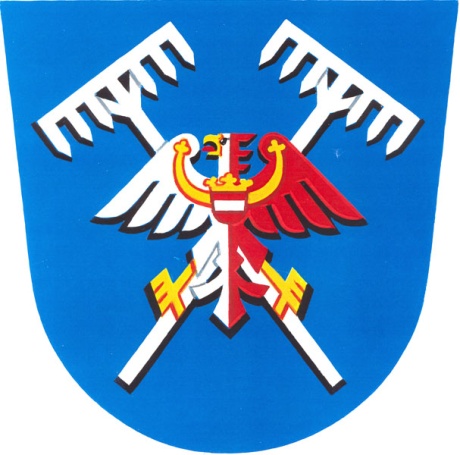 Prosinec  2021  Schváleno  na jednání Zastupitelstva obce Nekoř dne 13.22.2021 usnesením č. 5a/X-2021Program rozvoje obce Nekoř  - PRON  2022-2027 – navazuje na strategický programový plán  obce Nekoř  PRON 2014,  v analytické části  doplňuje  získané podklady o  aktuální data  a závěry získané z ankety provedené mezi obyvateli obce Nekoř  v roce 2021, těmito závěry  aktualizuje a doplňuje závěry a programové priority a rozpracovává je v akční plány na jednotlivé roky období 2022-2027.  Jako v předchozím dokumentu PRON 2014-2021 předpokládá, že akční plány na jednotlivé roky budou pravidelně  před začátkem příslušného období aktualizovány, aby v nich byly zhodnoceny dosažené úkoly a  promítnuty  reálné a aktuální potřeby  obce Nekoř.                 Usnesení 5a/X-2021:  Zastupitelstvo obce Nekoř schvaluje  aktualizovaný   PRON 2022 – 2027, včetně  akčního plánu  na roky 2022-2027    Bude na každoroční pravidelné aktualizaci  doplněno a upřesněno B.1 Strategická vizeVize představuje dlouhodobý obraz o budoucnosti obce, o tom, jak se bude obec měnit a zlepšovat. Vize je tzv. „směrovkou“ rozvoje a zároveň představuje cílový stav obce. Strategická vize obce je definována zejména na základě výsledků a závěrů předchozích bodů analytické části (části A.1 + A.2) a také na základě jednání pracovní skupiny. Naplnění vize bude dosaženo realizací tohoto Programu rozvoje obce a následně na něj navazujících dokumentů stejného charakteru, neboť časový horizont vize obce Nekoř je definován na do roku 2020. STRATEGICKÁ VIZE OBCE NEKOŘ:Obec Nekoř je KLIDNÝM MÍSTEM PRO ŽIVOT, s bydlením v blízkosti přírody a v klidném životním prostředí, v zázemí tří měst nabízejících dostupnost služeb pro obyvatele obce Nekoř, relativně nízkou nezaměstnaností, s příznivým demografickým vývojem, fungující mateřskou a základní školou. Obec nabízí dostatečné společenské, sportovní a kulturní vyžití pro všechny věkové kategorie obyvatel a je atraktivní turistickou a rekreační oblastí. Obec průběžně zajišťuje obnovu infrastruktury a uchování památek a okolní přírody pro další generace.B.2 PROGRAMOVÉ CÍLEProgramové cíle stanovují, čeho chce obec Nekoř dosáhnout realizací svého programu rozvoje. Časově se váží k platnosti dokumentu, tj. pro obec Nekoř jsou formulovány na období 7 let (2013–2020). Programové cíle jsou stanoveny na základě definovaných problémů i potřeb občanů  obce a mají vyjadřovat žádoucí stav obce, kterého by mělo být dosaženo do konce platnosti tohoto dokumentu. UDRŽET KLIDNÉ MÍSTO PRO ŽIVOT OBYVATEL V PŘÍZNIVÉM ŽIVOTNÍM PROSTŘEDÍ A ZACHOVALÉ KRAJINĚ PODPOŘIT ROZVOJ BYDLENÍ V OBCIROZVINOUT ŠKOLSTVÍ A VOLNOČASOVÉ AKTIVITY OBYVATELZKVALITNIT INFRASTRUKTURU OBCEPODPOŘIT PODNIKÁNÍ A ROZVOJ CESTOVNÍHO RUCHUB.3 OpatřeníOpatření obce jsou definována jako zásadní úkoly k naplnění stanovených programových cílů a formulují přístup k řešení jednotlivých témat. Odvíjí se od programových cílů a mají střednědobý charakter, předpoklad jejich realizace je v celém návrhovém období tohoto dokumentu nebo ve stanoveném kratším časovém úseku. Jednotlivá opatření jsou pak naplňována prostřednictvím realizace konkrétních rozvojových aktivit.Opatření 1: Podpora péče o životní prostředí a bezpečnost obyvatelOpatření 2: Péče o krajinu a památky  Opatření 3: Koordinace výstavby a její rozvoj Opatření 4: Mateřská a základní  škola Nekoř  Opatření 5: Podpora a budování volnočasových aktivit v obciOpatření 6: Rozvoj stávajících a budoucích spolkůOpatření 7: Komplexní péče a rozvoj obecního majetku a veřejných prostranstvíOpatření 8: Rekonstrukce, údržba a budování dopravní a technické infrastrukturyOpatření 9: Podpora drobného podnikání a rozvoje cestovního ruchuOpatření 10: Veřejná správa, ochrana obyvatelstva,  SMART řešeníB.4 Rozvojové aktivityRozvojová aktivita představuje již konkrétní projekt, nebo činnost (soubor činností) vedoucí k naplnění příslušných definovaných opatření obce.Opatření 1: Podpora péče o životní prostředí a bezpečnost obyvatelOpatření 2: Péče o krajinu a památky  Opatření 3: Koordinace výstavby a její rozvoj Opatření 4: Mateřská a základní škola Nekoř Opatření 5: Podpora a budování volnočasových aktivit v obciOpatření 6: Rozvoj stávajících a budoucích spolkůOpatření 7: Komplexní péče a rozvoj obecního majetku a veřejných prostranstvíOpatření 8: Rekonstrukce, údržba a budování dopravní a technické infrastrukturyOpatření 9: Podpora drobného podnikání a rozvoje cestovního ruchu Opatření 10: Veřejná správa,  ochrana obyvatelstva, SMART řešeníAkční plán Akční plán PRO Nekoř představuje krátkodobý plán (na období 6 let), který podrobně specifikuje způsob naplňování programových cílů, opatření a rozvojových aktivit celého Programu rozvoje obce Nekoř (PRON). Akční plán zejména konkretizuje rozvojové aktivity na nejbližší období. ROK 2023 – vybrané rozvojové aktivity.Název aktivityTermínyOdpovědnostNákladyZdroje financování1.1 Péče o zeleň v obciprůběžně50.000 Dotace, vlastníKomentář: péče o stávající zeleň – včetně nové výsadby, výsadba liniových prvků (aleje, remízky) dle ÚP, ošetření vzrostlých stromů – i těch ne památkově chráněných Komentář: péče o stávající zeleň – včetně nové výsadby, výsadba liniových prvků (aleje, remízky) dle ÚP, ošetření vzrostlých stromů – i těch ne památkově chráněných Komentář: péče o stávající zeleň – včetně nové výsadby, výsadba liniových prvků (aleje, remízky) dle ÚP, ošetření vzrostlých stromů – i těch ne památkově chráněných Komentář: péče o stávající zeleň – včetně nové výsadby, výsadba liniových prvků (aleje, remízky) dle ÚP, ošetření vzrostlých stromů – i těch ne památkově chráněných Komentář: péče o stávající zeleň – včetně nové výsadby, výsadba liniových prvků (aleje, remízky) dle ÚP, ošetření vzrostlých stromů – i těch ne památkově chráněných 1.2 Vybavení obce komunální technikou2023-2027750.000Dotace, vlastní, RROPZBKomentář: nákup víceúčelové komunální techniky – údržba zelených ploch, komunikací, chodníků, využití v SDN + garáže na uložení technikyKomentář: nákup víceúčelové komunální techniky – údržba zelených ploch, komunikací, chodníků, využití v SDN + garáže na uložení technikyKomentář: nákup víceúčelové komunální techniky – údržba zelených ploch, komunikací, chodníků, využití v SDN + garáže na uložení technikyKomentář: nákup víceúčelové komunální techniky – údržba zelených ploch, komunikací, chodníků, využití v SDN + garáže na uložení technikyKomentář: nákup víceúčelové komunální techniky – údržba zelených ploch, komunikací, chodníků, využití v SDN + garáže na uložení techniky1.3 Třídění odpadů a sběr bioodpadů2023 - 2025????Orlicko, dotace, vlastní Komentář: rozšíření řízeného tříděného sběru plastů a dalších  recyklovatelných odpadů,  kompostéry do domácností,  komunitní kompostárna Komentář: rozšíření řízeného tříděného sběru plastů a dalších  recyklovatelných odpadů,  kompostéry do domácností,  komunitní kompostárna Komentář: rozšíření řízeného tříděného sběru plastů a dalších  recyklovatelných odpadů,  kompostéry do domácností,  komunitní kompostárna Komentář: rozšíření řízeného tříděného sběru plastů a dalších  recyklovatelných odpadů,  kompostéry do domácností,  komunitní kompostárna Komentář: rozšíření řízeného tříděného sběru plastů a dalších  recyklovatelných odpadů,  kompostéry do domácností,  komunitní kompostárna 1.4 Dovybavení  a úprava sběrných míst v obciprůběžně250.000EKO-KOM, vlastníKomentář: doplnění, rozšíření (lokalita u zástavby na Vejrově), sběrných míst v obci na tříděný odpad, výstavba ohrazených sběrných míst – gabiony, prkna + zpevněné plochy pod místy s kontejneryKomentář: doplnění, rozšíření (lokalita u zástavby na Vejrově), sběrných míst v obci na tříděný odpad, výstavba ohrazených sběrných míst – gabiony, prkna + zpevněné plochy pod místy s kontejneryKomentář: doplnění, rozšíření (lokalita u zástavby na Vejrově), sběrných míst v obci na tříděný odpad, výstavba ohrazených sběrných míst – gabiony, prkna + zpevněné plochy pod místy s kontejneryKomentář: doplnění, rozšíření (lokalita u zástavby na Vejrově), sběrných míst v obci na tříděný odpad, výstavba ohrazených sběrných míst – gabiony, prkna + zpevněné plochy pod místy s kontejneryKomentář: doplnění, rozšíření (lokalita u zástavby na Vejrově), sběrných míst v obci na tříděný odpad, výstavba ohrazených sběrných míst – gabiony, prkna + zpevněné plochy pod místy s kontejnery1.5 Vybavení SDN2023–2027200.000Státní, Krajské dotační programyKomentář: dovybavení SDN kontejnery na separovaný odpad, Komentář: dovybavení SDN kontejnery na separovaný odpad, Komentář: dovybavení SDN kontejnery na separovaný odpad, Komentář: dovybavení SDN kontejnery na separovaný odpad, Komentář: dovybavení SDN kontejnery na separovaný odpad, 1.6 Bezpečnost na komunikacích v obci – instalace radarů na měření rychlosti v obci2022–202580.000 /1 ksvlastní zdrojeKomentář: doplnění stávajících radarů instalací radaru u školyKomentář: doplnění stávajících radarů instalací radaru u školyKomentář: doplnění stávajících radarů instalací radaru u školyKomentář: doplnění stávajících radarů instalací radaru u školyKomentář: doplnění stávajících radarů instalací radaru u školy1.7 Obnova dopravního značeníprůběžně20.000/akciVlastníKomentář: obnova dopravních značek  a dopravního značení v obciKomentář: obnova dopravních značek  a dopravního značení v obciKomentář: obnova dopravních značek  a dopravního značení v obciKomentář: obnova dopravních značek  a dopravního značení v obciKomentář: obnova dopravních značek  a dopravního značení v obci1.8 řešení dopravní situace u MŠ a ZŠ2023-27800.000VlastníKomentář: vodorovné a barevné a zvukové dopravní značení  na komunikaci kolem MŠ a ZŠ – nutno řešit na pozemcích SÚSKomentář: vodorovné a barevné a zvukové dopravní značení  na komunikaci kolem MŠ a ZŠ – nutno řešit na pozemcích SÚSKomentář: vodorovné a barevné a zvukové dopravní značení  na komunikaci kolem MŠ a ZŠ – nutno řešit na pozemcích SÚSKomentář: vodorovné a barevné a zvukové dopravní značení  na komunikaci kolem MŠ a ZŠ – nutno řešit na pozemcích SÚSKomentář: vodorovné a barevné a zvukové dopravní značení  na komunikaci kolem MŠ a ZŠ – nutno řešit na pozemcích SÚS1.9 využití obnovitelných zdrojů2023-27500.000dotaceKomentář: využití dešťové vody, recyklace odpadů,  solární energieKomentář: využití dešťové vody, recyklace odpadů,  solární energieKomentář: využití dešťové vody, recyklace odpadů,  solární energieKomentář: využití dešťové vody, recyklace odpadů,  solární energieKomentář: využití dešťové vody, recyklace odpadů,  solární energieNázev aktivityTermínyOdpovědnostNákladyZdroje financování2.1 majetkoprávní vypořádání komunikací a cestPrůběžně 50.000Vlastní, Komentář: doměřování  místních komunikací v obci Komentář: doměřování  místních komunikací v obci Komentář: doměřování  místních komunikací v obci Komentář: doměřování  místních komunikací v obci Komentář: doměřování  místních komunikací v obci 2.2  Komplexní pozemkové úpravy????Vlastní, Státní dotaceKomentář: žádost o  uskutečnění KPÚ, doměřování  místních komunikacíKomentář: žádost o  uskutečnění KPÚ, doměřování  místních komunikacíKomentář: žádost o  uskutečnění KPÚ, doměřování  místních komunikacíKomentář: žádost o  uskutečnění KPÚ, doměřování  místních komunikacíKomentář: žádost o  uskutečnění KPÚ, doměřování  místních komunikací2.3 Oprava malých památek v obci2022–202780.000Orlicko, Vlastní, dotace Komentář: Zvonička Údolí – dokončení oprav, kaplička v Šancích,  oprava, sochy v obci, sakrální sloupky v krajiněKomentář: Zvonička Údolí – dokončení oprav, kaplička v Šancích,  oprava, sochy v obci, sakrální sloupky v krajiněKomentář: Zvonička Údolí – dokončení oprav, kaplička v Šancích,  oprava, sochy v obci, sakrální sloupky v krajiněKomentář: Zvonička Údolí – dokončení oprav, kaplička v Šancích,  oprava, sochy v obci, sakrální sloupky v krajiněKomentář: Zvonička Údolí – dokončení oprav, kaplička v Šancích,  oprava, sochy v obci, sakrální sloupky v krajině2.4 Oprava  kamenného schodiště hřbitova2024–2027Kulturní památka – součást hřbitovní zdi500.000Vlastní, dotace Komentář: oprava rozjíždějících se s kamenných schodů k e hřbitovu – hřbitovní zeď je památkově chráněnaKomentář: oprava rozjíždějících se s kamenných schodů k e hřbitovu – hřbitovní zeď je památkově chráněnaKomentář: oprava rozjíždějících se s kamenných schodů k e hřbitovu – hřbitovní zeď je památkově chráněnaKomentář: oprava rozjíždějících se s kamenných schodů k e hřbitovu – hřbitovní zeď je památkově chráněnaKomentář: oprava rozjíždějících se s kamenných schodů k e hřbitovu – hřbitovní zeď je památkově chráněna2.5 zadržení vody v krajině2023–2027500.000Vlastní, dotace Komentář: obnova drobných vodních plochKomentář: obnova drobných vodních plochKomentář: obnova drobných vodních plochKomentář: obnova drobných vodních plochKomentář: obnova drobných vodních plochNázev aktivityTermínyOdpovědnostNákladyZdroje financování3.1 Územní plán2022obecVlastníKomentář: přijetí  potřebných změn  ÚP v návaznosti na aktuální problémy a  potřeby výstavby Komentář: přijetí  potřebných změn  ÚP v návaznosti na aktuální problémy a  potřeby výstavby Komentář: přijetí  potřebných změn  ÚP v návaznosti na aktuální problémy a  potřeby výstavby Komentář: přijetí  potřebných změn  ÚP v návaznosti na aktuální problémy a  potřeby výstavby Komentář: přijetí  potřebných změn  ÚP v návaznosti na aktuální problémy a  potřeby výstavby 3.2 Zasíťování dalších parcel Sídliště nad stadionem2023–2027OZ, SK15.000.000VlastníKomentář: V návaznosti na  ÚP a studii zasíťování dalších parcel  k výstavbě sídliště   Nad stadionem Komentář: V návaznosti na  ÚP a studii zasíťování dalších parcel  k výstavbě sídliště   Nad stadionem Komentář: V návaznosti na  ÚP a studii zasíťování dalších parcel  k výstavbě sídliště   Nad stadionem Komentář: V návaznosti na  ÚP a studii zasíťování dalších parcel  k výstavbě sídliště   Nad stadionem Komentář: V návaznosti na  ÚP a studii zasíťování dalších parcel  k výstavbě sídliště   Nad stadionem 3.3 Rekonstrukce čp. 286 „pošta“ III.a IV. etapa2022-235.000.000VlastníKomentář: realizace poslední  etapy rekonstrukce bytů 286 – „pošty“ – podkroví, střecha  a zateplení Komentář: realizace poslední  etapy rekonstrukce bytů 286 – „pošty“ – podkroví, střecha  a zateplení Komentář: realizace poslední  etapy rekonstrukce bytů 286 – „pošty“ – podkroví, střecha  a zateplení Komentář: realizace poslední  etapy rekonstrukce bytů 286 – „pošty“ – podkroví, střecha  a zateplení Komentář: realizace poslední  etapy rekonstrukce bytů 286 – „pošty“ – podkroví, střecha  a zateplení 3.4 Výstavba domu s byty pro seniory2022 - 2025 35.000.000RROPZBKomentář: příprava výstavby domu s byty   pro seniory  zabezpečených pečovatelskou službou  svazku obcí + nositel  projektu včetně dotace a výstavby - RROPZBKomentář: příprava výstavby domu s byty   pro seniory  zabezpečených pečovatelskou službou  svazku obcí + nositel  projektu včetně dotace a výstavby - RROPZBKomentář: příprava výstavby domu s byty   pro seniory  zabezpečených pečovatelskou službou  svazku obcí + nositel  projektu včetně dotace a výstavby - RROPZBKomentář: příprava výstavby domu s byty   pro seniory  zabezpečených pečovatelskou službou  svazku obcí + nositel  projektu včetně dotace a výstavby - RROPZBKomentář: příprava výstavby domu s byty   pro seniory  zabezpečených pečovatelskou službou  svazku obcí + nositel  projektu včetně dotace a výstavby - RROPZB3.5 Zasíťování dalších stavebních parcel v obci2024–2027 Vlastní zdroje, úvěr Komentář: příprava dalších míst v obci k výstavbě – pokud se najde vhodná lokalitaKomentář: příprava dalších míst v obci k výstavbě – pokud se najde vhodná lokalitaKomentář: příprava dalších míst v obci k výstavbě – pokud se najde vhodná lokalitaKomentář: příprava dalších míst v obci k výstavbě – pokud se najde vhodná lokalitaKomentář: příprava dalších míst v obci k výstavbě – pokud se najde vhodná lokalita3.6 Výstavba  přístupových komunikací do míst  možné výstavby RD 2024–2027 Vlastní zdroje, úvěr Komentář: příprava dalších míst v obci k výstavbě – pokud se v mstě nachází více stavebních parcel i v soukromém vlastnictví a chystá se reálná  výstavba Komentář: příprava dalších míst v obci k výstavbě – pokud se v mstě nachází více stavebních parcel i v soukromém vlastnictví a chystá se reálná  výstavba Komentář: příprava dalších míst v obci k výstavbě – pokud se v mstě nachází více stavebních parcel i v soukromém vlastnictví a chystá se reálná  výstavba Komentář: příprava dalších míst v obci k výstavbě – pokud se v mstě nachází více stavebních parcel i v soukromém vlastnictví a chystá se reálná  výstavba Komentář: příprava dalších míst v obci k výstavbě – pokud se v mstě nachází více stavebních parcel i v soukromém vlastnictví a chystá se reálná  výstavba 3.7 Úprava a rozšíření kapacity ČOV, kanalizační sítě2022–2026 1.500.000Vlastní zdroje, úvěr Komentář: úprava a navýšení kapacity  ČOV  k výstavbě  Sídliště nad stadionem, kanalizace a ČOV bytovky u továrny,  řešení čištění odpadních vod v ostatních částech  obce Komentář: úprava a navýšení kapacity  ČOV  k výstavbě  Sídliště nad stadionem, kanalizace a ČOV bytovky u továrny,  řešení čištění odpadních vod v ostatních částech  obce Komentář: úprava a navýšení kapacity  ČOV  k výstavbě  Sídliště nad stadionem, kanalizace a ČOV bytovky u továrny,  řešení čištění odpadních vod v ostatních částech  obce Komentář: úprava a navýšení kapacity  ČOV  k výstavbě  Sídliště nad stadionem, kanalizace a ČOV bytovky u továrny,  řešení čištění odpadních vod v ostatních částech  obce Komentář: úprava a navýšení kapacity  ČOV  k výstavbě  Sídliště nad stadionem, kanalizace a ČOV bytovky u továrny,  řešení čištění odpadních vod v ostatních částech  obce 3.8  Snižování energetické náročnosti obecních budov2022–2027 1.500.000Vlastní zdroje, úvěr Komentář: zateplení , obměna vytápění Komentář: zateplení , obměna vytápění Komentář: zateplení , obměna vytápění Komentář: zateplení , obměna vytápění Komentář: zateplení , obměna vytápění Název aktivityTermínyOdpovědnostNákladyZdroje financování4.1 školní zahrada (oplocení, odpočinkové a hrací prvky )2022-2024650.000Dotace MMRKomentář: obnova plotu, úprava terénu, odpočinkové místo, lavičky a   herní  prvky  na školní zahradě Komentář: obnova plotu, úprava terénu, odpočinkové místo, lavičky a   herní  prvky  na školní zahradě Komentář: obnova plotu, úprava terénu, odpočinkové místo, lavičky a   herní  prvky  na školní zahradě Komentář: obnova plotu, úprava terénu, odpočinkové místo, lavičky a   herní  prvky  na školní zahradě Komentář: obnova plotu, úprava terénu, odpočinkové místo, lavičky a   herní  prvky  na školní zahradě 4.2. řešení dopravní situace u MŠ a ZŠ2023-27Shodné s bodem 1.9.800.000VlastníKomentář: vodorovné a barevné a zvukové dopravní značení  na komunikaci kolem MŠ a ZŠ – nutno řešit na pozemcích SÚSKomentář: vodorovné a barevné a zvukové dopravní značení  na komunikaci kolem MŠ a ZŠ – nutno řešit na pozemcích SÚSKomentář: vodorovné a barevné a zvukové dopravní značení  na komunikaci kolem MŠ a ZŠ – nutno řešit na pozemcích SÚSKomentář: vodorovné a barevné a zvukové dopravní značení  na komunikaci kolem MŠ a ZŠ – nutno řešit na pozemcích SÚSKomentář: vodorovné a barevné a zvukové dopravní značení  na komunikaci kolem MŠ a ZŠ – nutno řešit na pozemcích SÚS4.3. oprava šaten,  chodeb a sociálek  ZŠ2023-25500.000Vlastní, dotaceKomentář: oprava  podlah šaten a chodeb v budově základní školyKomentář: oprava  podlah šaten a chodeb v budově základní školyKomentář: oprava  podlah šaten a chodeb v budově základní školyKomentář: oprava  podlah šaten a chodeb v budově základní školyKomentář: oprava  podlah šaten a chodeb v budově základní školy4.4. půdní vestavba v   ZŠ2023-27800.000Vlastní, dotaceKomentář: vybudování specializované učebny v půdních prostorách základní školy Komentář: vybudování specializované učebny v půdních prostorách základní školy Komentář: vybudování specializované učebny v půdních prostorách základní školy Komentář: vybudování specializované učebny v půdních prostorách základní školy Komentář: vybudování specializované učebny v půdních prostorách základní školy 4.5. Zabezpečení technické místnosti  MŠ2022-23400.000Vlastní, dotaceKomentář: zabezpečení při úniku, poruše vody,  hlášení  mimořádných událostí a chyb Komentář: zabezpečení při úniku, poruše vody,  hlášení  mimořádných událostí a chyb Komentář: zabezpečení při úniku, poruše vody,  hlášení  mimořádných událostí a chyb Komentář: zabezpečení při úniku, poruše vody,  hlášení  mimořádných událostí a chyb Komentář: zabezpečení při úniku, poruše vody,  hlášení  mimořádných událostí a chyb Název aktivityTermínyOdpovědnostNákladyZdroje financování5.1 Výstavba dětských hřišť  a míst aktivního odpočinku2022–2027500.000Vlastní, dotaceKomentář:  vytipovaná místa na nová dětská hřiště – Vejrov,  Sídliště  nad  stadionem, Sídliště nad KD,, doplnění  herních prvků park  stadion,  -  terénní úpravy , výsadba zeleně, osvětlení, lavičky, dětské prvky, prvky, zázemí pro společné aktivity občanů - táborové ohně grilování…..Komentář:  vytipovaná místa na nová dětská hřiště – Vejrov,  Sídliště  nad  stadionem, Sídliště nad KD,, doplnění  herních prvků park  stadion,  -  terénní úpravy , výsadba zeleně, osvětlení, lavičky, dětské prvky, prvky, zázemí pro společné aktivity občanů - táborové ohně grilování…..Komentář:  vytipovaná místa na nová dětská hřiště – Vejrov,  Sídliště  nad  stadionem, Sídliště nad KD,, doplnění  herních prvků park  stadion,  -  terénní úpravy , výsadba zeleně, osvětlení, lavičky, dětské prvky, prvky, zázemí pro společné aktivity občanů - táborové ohně grilování…..Komentář:  vytipovaná místa na nová dětská hřiště – Vejrov,  Sídliště  nad  stadionem, Sídliště nad KD,, doplnění  herních prvků park  stadion,  -  terénní úpravy , výsadba zeleně, osvětlení, lavičky, dětské prvky, prvky, zázemí pro společné aktivity občanů - táborové ohně grilování…..Komentář:  vytipovaná místa na nová dětská hřiště – Vejrov,  Sídliště  nad  stadionem, Sídliště nad KD,, doplnění  herních prvků park  stadion,  -  terénní úpravy , výsadba zeleně, osvětlení, lavičky, dětské prvky, prvky, zázemí pro společné aktivity občanů - táborové ohně grilování…..5.2 CVAN – podkroví2023-2027800.000Dotace rozvoj sportu, vlastníKomentář: úprava podkrovních prostor na celoročně využitelný prostor Komentář: úprava podkrovních prostor na celoročně využitelný prostor Komentář: úprava podkrovních prostor na celoročně využitelný prostor Komentář: úprava podkrovních prostor na celoročně využitelný prostor Komentář: úprava podkrovních prostor na celoročně využitelný prostor 5.3 CVAN – nízkoprahový klub2022-2027Některý ze spolkůDotační zdrojeKomentář: využití klubovny CVAN pro nízkoprahový klub mládeže – hudba, kulečník, PC hry,…prevence negativních jevů (např. setrvávání mládeže na zastávkách v obci), napříč generacemiKomentář: využití klubovny CVAN pro nízkoprahový klub mládeže – hudba, kulečník, PC hry,…prevence negativních jevů (např. setrvávání mládeže na zastávkách v obci), napříč generacemiKomentář: využití klubovny CVAN pro nízkoprahový klub mládeže – hudba, kulečník, PC hry,…prevence negativních jevů (např. setrvávání mládeže na zastávkách v obci), napříč generacemiKomentář: využití klubovny CVAN pro nízkoprahový klub mládeže – hudba, kulečník, PC hry,…prevence negativních jevů (např. setrvávání mládeže na zastávkách v obci), napříč generacemiKomentář: využití klubovny CVAN pro nízkoprahový klub mládeže – hudba, kulečník, PC hry,…prevence negativních jevů (např. setrvávání mládeže na zastávkách v obci), napříč generacemiNázev aktivityTermínyOdpovědnostNákladyZdroje financování6.1 Podpora činnosti spolků2022–2027140.000VlastníKomentář: přímá finanční podpora činnosti spolků, nepřímá podpora – minibus, využití sportoviště, KD,..CVAN…Komentář: přímá finanční podpora činnosti spolků, nepřímá podpora – minibus, využití sportoviště, KD,..CVAN…Komentář: přímá finanční podpora činnosti spolků, nepřímá podpora – minibus, využití sportoviště, KD,..CVAN…Komentář: přímá finanční podpora činnosti spolků, nepřímá podpora – minibus, využití sportoviště, KD,..CVAN…Komentář: přímá finanční podpora činnosti spolků, nepřímá podpora – minibus, využití sportoviště, KD,..CVAN…6.2 Podpora kulturních akcí2022–202710.000VlastníKomentář: podpora kulturních akcí organizovaných spolky, obcí – divadla, koncerty, výstavy – rozšíření nabídky kulturních akcí pro občany Komentář: podpora kulturních akcí organizovaných spolky, obcí – divadla, koncerty, výstavy – rozšíření nabídky kulturních akcí pro občany Komentář: podpora kulturních akcí organizovaných spolky, obcí – divadla, koncerty, výstavy – rozšíření nabídky kulturních akcí pro občany Komentář: podpora kulturních akcí organizovaných spolky, obcí – divadla, koncerty, výstavy – rozšíření nabídky kulturních akcí pro občany Komentář: podpora kulturních akcí organizovaných spolky, obcí – divadla, koncerty, výstavy – rozšíření nabídky kulturních akcí pro občany Název aktivityTermínyOdpovědnostNákladyZdroje financování7.1 Řešení středu obce2022–20272.000.000Evropské dotaceKomentář:vyřešení dispozice a komunikačních problémů náměstíčka – prostoru před KDKomentář:vyřešení dispozice a komunikačních problémů náměstíčka – prostoru před KDKomentář:vyřešení dispozice a komunikačních problémů náměstíčka – prostoru před KDKomentář:vyřešení dispozice a komunikačních problémů náměstíčka – prostoru před KDKomentář:vyřešení dispozice a komunikačních problémů náměstíčka – prostoru před KD7.2 Zatraktivnění vzhledu obce průběžně50.000vlastníKomentář: květinová výzdoba a parkové úpravy v obciKomentář: květinová výzdoba a parkové úpravy v obciKomentář: květinová výzdoba a parkové úpravy v obciKomentář: květinová výzdoba a parkové úpravy v obciKomentář: květinová výzdoba a parkové úpravy v obci7.3 Přístavba OÚ -  garáže a prostory pro zaměstnance2024–20272.000.000Vlastí, dotaceKomentář: doplnění potřebných prostor ke garážování  komunální  techniky, zázemí pro zaměstnance, rozšíření archivu….. Komentář: doplnění potřebných prostor ke garážování  komunální  techniky, zázemí pro zaměstnance, rozšíření archivu….. Komentář: doplnění potřebných prostor ke garážování  komunální  techniky, zázemí pro zaměstnance, rozšíření archivu….. Komentář: doplnění potřebných prostor ke garážování  komunální  techniky, zázemí pro zaměstnance, rozšíření archivu….. Komentář: doplnění potřebných prostor ke garážování  komunální  techniky, zázemí pro zaměstnance, rozšíření archivu….. 7.4  KD – úprava vzhledu, terasa restaurace 2022–20242.000.000Vlastí, dotaceKomentář: úprava vzhledu KD, rozšíření venkovní terasy, chodník podél KD Komentář: úprava vzhledu KD, rozšíření venkovní terasy, chodník podél KD Komentář: úprava vzhledu KD, rozšíření venkovní terasy, chodník podél KD Komentář: úprava vzhledu KD, rozšíření venkovní terasy, chodník podél KD Komentář: úprava vzhledu KD, rozšíření venkovní terasy, chodník podél KD 7.5  Přestavba a úprava autobusových zastávek 2023–2027800.000Vlastí, dotaceKomentář: ve vazbě na  sběrná místa v obci, výstavbu chodníků  apod…. Komentář: ve vazbě na  sběrná místa v obci, výstavbu chodníků  apod…. Komentář: ve vazbě na  sběrná místa v obci, výstavbu chodníků  apod…. Komentář: ve vazbě na  sběrná místa v obci, výstavbu chodníků  apod…. Komentář: ve vazbě na  sběrná místa v obci, výstavbu chodníků  apod…. Název aktivityTermínyOdpovědnostNákladyZdroje financování8.1 Oprava místních komunikací2022–20271.500.000Vlastní, dotace Komentář: průběžné opravy místních komunikací, zpevňování dalších více využívaných účelových komunikací – stanovení priorit – rozpracováno v akčním plánuKomentář: průběžné opravy místních komunikací, zpevňování dalších více využívaných účelových komunikací – stanovení priorit – rozpracováno v akčním plánuKomentář: průběžné opravy místních komunikací, zpevňování dalších více využívaných účelových komunikací – stanovení priorit – rozpracováno v akčním plánuKomentář: průběžné opravy místních komunikací, zpevňování dalších více využívaných účelových komunikací – stanovení priorit – rozpracováno v akčním plánuKomentář: průběžné opravy místních komunikací, zpevňování dalších více využívaných účelových komunikací – stanovení priorit – rozpracováno v akčním plánu8.2 Chodníky  Bredůvka – u I/112022–20243.000.000Státní dotace – SFDIKomentář: výstavba chodníku kolem silnice 1. tř. na BredůvceKomentář: výstavba chodníku kolem silnice 1. tř. na BredůvceKomentář: výstavba chodníku kolem silnice 1. tř. na BredůvceKomentář: výstavba chodníku kolem silnice 1. tř. na BredůvceKomentář: výstavba chodníku kolem silnice 1. tř. na Bredůvce8.3 Výstavba chodníků v obci2023–2027Státní dotace – SFDIKomentář: Střed obce-ZŠ – studie a realizace, Vejrov, u zastávky u přehrady, u KD, střed obce  Komentář: Střed obce-ZŠ – studie a realizace, Vejrov, u zastávky u přehrady, u KD, střed obce  Komentář: Střed obce-ZŠ – studie a realizace, Vejrov, u zastávky u přehrady, u KD, střed obce  Komentář: Střed obce-ZŠ – studie a realizace, Vejrov, u zastávky u přehrady, u KD, střed obce  Komentář: Střed obce-ZŠ – studie a realizace, Vejrov, u zastávky u přehrady, u KD, střed obce  8.4 Opravy  a výstavba veřejného osvětlení2022–2027 100.000POV, vlastníKomentář: rekonstrukce části veřejného osvětlení – horní Nekoř -  výměna stožárů, svítidel; Sídliště nad Stadionem – interaktivní prvky a výměna svítidel; interaktivní prvky na  vhodné větve  VO, VO u zastávky u přehrady – solar, Vejrov, přikládání zemních kabelů k síti NN do zeměKomentář: rekonstrukce části veřejného osvětlení – horní Nekoř -  výměna stožárů, svítidel; Sídliště nad Stadionem – interaktivní prvky a výměna svítidel; interaktivní prvky na  vhodné větve  VO, VO u zastávky u přehrady – solar, Vejrov, přikládání zemních kabelů k síti NN do zeměKomentář: rekonstrukce části veřejného osvětlení – horní Nekoř -  výměna stožárů, svítidel; Sídliště nad Stadionem – interaktivní prvky a výměna svítidel; interaktivní prvky na  vhodné větve  VO, VO u zastávky u přehrady – solar, Vejrov, přikládání zemních kabelů k síti NN do zeměKomentář: rekonstrukce části veřejného osvětlení – horní Nekoř -  výměna stožárů, svítidel; Sídliště nad Stadionem – interaktivní prvky a výměna svítidel; interaktivní prvky na  vhodné větve  VO, VO u zastávky u přehrady – solar, Vejrov, přikládání zemních kabelů k síti NN do zeměKomentář: rekonstrukce části veřejného osvětlení – horní Nekoř -  výměna stožárů, svítidel; Sídliště nad Stadionem – interaktivní prvky a výměna svítidel; interaktivní prvky na  vhodné větve  VO, VO u zastávky u přehrady – solar, Vejrov, přikládání zemních kabelů k síti NN do země8.5 Zaměření sítí v obci2022–2510.000VlastníKomentář: mapový portál G obec – postupné zanesení všech sítí v obci – zpřístupnění na webu obce – digitální mapa STIKomentář: mapový portál G obec – postupné zanesení všech sítí v obci – zpřístupnění na webu obce – digitální mapa STIKomentář: mapový portál G obec – postupné zanesení všech sítí v obci – zpřístupnění na webu obce – digitální mapa STIKomentář: mapový portál G obec – postupné zanesení všech sítí v obci – zpřístupnění na webu obce – digitální mapa STIKomentář: mapový portál G obec – postupné zanesení všech sítí v obci – zpřístupnění na webu obce – digitální mapa STI8.6 Chodníček od Sídliště nad stadionem ke škole2024–2027Státní dotace – vlastní zdrojeKomentář: ve vazbě na zasíťování dalších parcel  Komentář: ve vazbě na zasíťování dalších parcel  Komentář: ve vazbě na zasíťování dalších parcel  Komentář: ve vazbě na zasíťování dalších parcel  Komentář: ve vazbě na zasíťování dalších parcel  8.7 Pasport místních komunikací2022 - 202775.000Státní dotace – vlastní zdrojeKomentář: doplnění   stávajícího pasportu místních komunikací, doměření  problematických míst a jejich vlastnické dořešeníKomentář: doplnění   stávajícího pasportu místních komunikací, doměření  problematických míst a jejich vlastnické dořešeníKomentář: doplnění   stávajícího pasportu místních komunikací, doměření  problematických míst a jejich vlastnické dořešeníKomentář: doplnění   stávajícího pasportu místních komunikací, doměření  problematických míst a jejich vlastnické dořešeníKomentář: doplnění   stávajícího pasportu místních komunikací, doměření  problematických míst a jejich vlastnické dořešeníNázev aktivityTermínyOdpovědnostNákladyZdroje financování9.1 Podpora místních podnikatelů průběžněKomentář: bezplatná inzerce místních firem a podnikatelů ve zpravodaji, odkazem na webu obce – těch, které podporují spolkový, sportovní a kulturní život v obci, informační setkáníKomentář: bezplatná inzerce místních firem a podnikatelů ve zpravodaji, odkazem na webu obce – těch, které podporují spolkový, sportovní a kulturní život v obci, informační setkáníKomentář: bezplatná inzerce místních firem a podnikatelů ve zpravodaji, odkazem na webu obce – těch, které podporují spolkový, sportovní a kulturní život v obci, informační setkáníKomentář: bezplatná inzerce místních firem a podnikatelů ve zpravodaji, odkazem na webu obce – těch, které podporují spolkový, sportovní a kulturní život v obci, informační setkáníKomentář: bezplatná inzerce místních firem a podnikatelů ve zpravodaji, odkazem na webu obce – těch, které podporují spolkový, sportovní a kulturní život v obci, informační setkání9.2 Webové stránky obce a svazků 2022–2720.000VlastníKomentář: doplnění  webových stránek obce s nabídkou turistických služeb, ubytování, služby i služeb místních podnikatelů, mapový portál G obec, kulturní památky, stezka historických památek – RROPZB, Mobilní rozhlasKomentář: doplnění  webových stránek obce s nabídkou turistických služeb, ubytování, služby i služeb místních podnikatelů, mapový portál G obec, kulturní památky, stezka historických památek – RROPZB, Mobilní rozhlasKomentář: doplnění  webových stránek obce s nabídkou turistických služeb, ubytování, služby i služeb místních podnikatelů, mapový portál G obec, kulturní památky, stezka historických památek – RROPZB, Mobilní rozhlasKomentář: doplnění  webových stránek obce s nabídkou turistických služeb, ubytování, služby i služeb místních podnikatelů, mapový portál G obec, kulturní památky, stezka historických památek – RROPZB, Mobilní rozhlasKomentář: doplnění  webových stránek obce s nabídkou turistických služeb, ubytování, služby i služeb místních podnikatelů, mapový portál G obec, kulturní památky, stezka historických památek – RROPZB, Mobilní rozhlas9.3 Reklamní předměty obceprůběžně50.000Vlastní, Orlicko, RROPZBKomentář: reklamní a upomínkové předměty obceKomentář: reklamní a upomínkové předměty obceKomentář: reklamní a upomínkové předměty obceKomentář: reklamní a upomínkové předměty obceKomentář: reklamní a upomínkové předměty obce9.4 Cyklostezka Žamberk – Pastviny2023-2027Dotace EU – SFDIKomentář: v návaznosti na nyní zpracovávanou studii – výstavba cyklostezky od Líšnice–Továrny -  kolem malé přehrady do PastvinKomentář: v návaznosti na nyní zpracovávanou studii – výstavba cyklostezky od Líšnice–Továrny -  kolem malé přehrady do PastvinKomentář: v návaznosti na nyní zpracovávanou studii – výstavba cyklostezky od Líšnice–Továrny -  kolem malé přehrady do PastvinKomentář: v návaznosti na nyní zpracovávanou studii – výstavba cyklostezky od Líšnice–Továrny -  kolem malé přehrady do PastvinKomentář: v návaznosti na nyní zpracovávanou studii – výstavba cyklostezky od Líšnice–Továrny -  kolem malé přehrady do Pastvin9.5 Turistická informační infrastruktura 2022–2025300.000Dotace, vlastní, RROPZBKomentář: turistické  informační tabule svazku RROPZB,  navazující vlastní informační systém v obci,   historická naučná stezka – RROPZB,  Komentář: turistické  informační tabule svazku RROPZB,  navazující vlastní informační systém v obci,   historická naučná stezka – RROPZB,  Komentář: turistické  informační tabule svazku RROPZB,  navazující vlastní informační systém v obci,   historická naučná stezka – RROPZB,  Komentář: turistické  informační tabule svazku RROPZB,  navazující vlastní informační systém v obci,   historická naučná stezka – RROPZB,  Komentář: turistické  informační tabule svazku RROPZB,  navazující vlastní informační systém v obci,   historická naučná stezka – RROPZB,  9.6 Hradisko Vejrov2022-2027Dotace, vlastníKomentář: řešení přístupů k hradisku i studánce s kapličkou, budování cestičky k , informační panel o historii, zpopularizování místa, archeologický výzkumKomentář: řešení přístupů k hradisku i studánce s kapličkou, budování cestičky k , informační panel o historii, zpopularizování místa, archeologický výzkumKomentář: řešení přístupů k hradisku i studánce s kapličkou, budování cestičky k , informační panel o historii, zpopularizování místa, archeologický výzkumKomentář: řešení přístupů k hradisku i studánce s kapličkou, budování cestičky k , informační panel o historii, zpopularizování místa, archeologický výzkumKomentář: řešení přístupů k hradisku i studánce s kapličkou, budování cestičky k , informační panel o historii, zpopularizování místa, archeologický výzkum9.7 . Petrův palouk - modernizace a zatraktivnění2022–20272.500.000Dotace, vlastní, Komentář: rekonstrukce elektřiny  chatky a správní chata, navýšení příkonu, rekonstrukce stávajícího VO a sloupků pro karavany, výstavba nového VO a připojovacích sloupků,  terénní úprava  míst pro  karavany, rekonstrukci sociálního zařízeníKomentář: rekonstrukce elektřiny  chatky a správní chata, navýšení příkonu, rekonstrukce stávajícího VO a sloupků pro karavany, výstavba nového VO a připojovacích sloupků,  terénní úprava  míst pro  karavany, rekonstrukci sociálního zařízeníKomentář: rekonstrukce elektřiny  chatky a správní chata, navýšení příkonu, rekonstrukce stávajícího VO a sloupků pro karavany, výstavba nového VO a připojovacích sloupků,  terénní úprava  míst pro  karavany, rekonstrukci sociálního zařízeníKomentář: rekonstrukce elektřiny  chatky a správní chata, navýšení příkonu, rekonstrukce stávajícího VO a sloupků pro karavany, výstavba nového VO a připojovacích sloupků,  terénní úprava  míst pro  karavany, rekonstrukci sociálního zařízeníKomentář: rekonstrukce elektřiny  chatky a správní chata, navýšení příkonu, rekonstrukce stávajícího VO a sloupků pro karavany, výstavba nového VO a připojovacích sloupků,  terénní úprava  míst pro  karavany, rekonstrukci sociálního zařízení9.8 Podpora dostupnosti služeb průběžněDotace, vlastní,Komentář: podpora rozvoje a dostupnosti služeb v obci – prodejna, pošta, zásilkovna, lékař,  apod…Komentář: podpora rozvoje a dostupnosti služeb v obci – prodejna, pošta, zásilkovna, lékař,  apod…Komentář: podpora rozvoje a dostupnosti služeb v obci – prodejna, pošta, zásilkovna, lékař,  apod…Komentář: podpora rozvoje a dostupnosti služeb v obci – prodejna, pošta, zásilkovna, lékař,  apod…Komentář: podpora rozvoje a dostupnosti služeb v obci – prodejna, pošta, zásilkovna, lékař,  apod…Název aktivityTermínyOdpovědnostNákladyZdroje financování10.1 Minibus pro potřeby obce a spolků 2022500.000dotaceKomentář: minibus  pro  potřeby obce, zásahové jednotky a spolkůKomentář: minibus  pro  potřeby obce, zásahové jednotky a spolkůKomentář: minibus  pro  potřeby obce, zásahové jednotky a spolkůKomentář: minibus  pro  potřeby obce, zásahové jednotky a spolkůKomentář: minibus  pro  potřeby obce, zásahové jednotky a spolků10.2 SMART řešení obecní infrastruktury průběžněVlastní, dotaceKomentář: veřejné osvětlení – změny intenzity světla ,  ČOV  - dálkové  hlášení chybKomentář: veřejné osvětlení – změny intenzity světla ,  ČOV  - dálkové  hlášení chybKomentář: veřejné osvětlení – změny intenzity světla ,  ČOV  - dálkové  hlášení chybKomentář: veřejné osvětlení – změny intenzity světla ,  ČOV  - dálkové  hlášení chybKomentář: veřejné osvětlení – změny intenzity světla ,  ČOV  - dálkové  hlášení chyb10.3 SMART řešení veřejné správy  2023-2027Vlastní, dotaceKomentář: elektronická úřední  deska, digitalizaceKomentář: elektronická úřední  deska, digitalizaceKomentář: elektronická úřední  deska, digitalizaceKomentář: elektronická úřední  deska, digitalizaceKomentář: elektronická úřední  deska, digitalizace10.4 zásahová jednotka – dovybavení   průběžněVlastní, dotaceKomentář: doplňování a  obnova vybavení zásahové jednotky JPO V Nekoř Komentář: doplňování a  obnova vybavení zásahové jednotky JPO V Nekoř Komentář: doplňování a  obnova vybavení zásahové jednotky JPO V Nekoř Komentář: doplňování a  obnova vybavení zásahové jednotky JPO V Nekoř Komentář: doplňování a  obnova vybavení zásahové jednotky JPO V Nekoř 1.1 Péče o zeleň v obci1.1 Péče o zeleň v obci1.1 Péče o zeleň v obci1.1 Péče o zeleň v obci202320232023průběžněprůběžněprůběžněprůběžněprůběžně80.000 80.000 80.000 80.000 80.000 80.000 80.000 Dotace POV , vlastníDotace POV , vlastníDotace POV , vlastníDotace POV , vlastníDotace POV , vlastníDotace POV , vlastníDotace POV , vlastníKomentář: péče o stávající zeleň – včetně nové výsadby, výsadba liniových prvků (aleje, remízky) dle ÚP, ošetření vzrostlých stromů – i těch ne památkově chráněných ,  projekt ozelenění  Sídliště nad StadionemKomentář: péče o stávající zeleň – včetně nové výsadby, výsadba liniových prvků (aleje, remízky) dle ÚP, ošetření vzrostlých stromů – i těch ne památkově chráněných ,  projekt ozelenění  Sídliště nad StadionemKomentář: péče o stávající zeleň – včetně nové výsadby, výsadba liniových prvků (aleje, remízky) dle ÚP, ošetření vzrostlých stromů – i těch ne památkově chráněných ,  projekt ozelenění  Sídliště nad StadionemKomentář: péče o stávající zeleň – včetně nové výsadby, výsadba liniových prvků (aleje, remízky) dle ÚP, ošetření vzrostlých stromů – i těch ne památkově chráněných ,  projekt ozelenění  Sídliště nad StadionemKomentář: péče o stávající zeleň – včetně nové výsadby, výsadba liniových prvků (aleje, remízky) dle ÚP, ošetření vzrostlých stromů – i těch ne památkově chráněných ,  projekt ozelenění  Sídliště nad StadionemKomentář: péče o stávající zeleň – včetně nové výsadby, výsadba liniových prvků (aleje, remízky) dle ÚP, ošetření vzrostlých stromů – i těch ne památkově chráněných ,  projekt ozelenění  Sídliště nad StadionemKomentář: péče o stávající zeleň – včetně nové výsadby, výsadba liniových prvků (aleje, remízky) dle ÚP, ošetření vzrostlých stromů – i těch ne památkově chráněných ,  projekt ozelenění  Sídliště nad StadionemKomentář: péče o stávající zeleň – včetně nové výsadby, výsadba liniových prvků (aleje, remízky) dle ÚP, ošetření vzrostlých stromů – i těch ne památkově chráněných ,  projekt ozelenění  Sídliště nad StadionemKomentář: péče o stávající zeleň – včetně nové výsadby, výsadba liniových prvků (aleje, remízky) dle ÚP, ošetření vzrostlých stromů – i těch ne památkově chráněných ,  projekt ozelenění  Sídliště nad StadionemKomentář: péče o stávající zeleň – včetně nové výsadby, výsadba liniových prvků (aleje, remízky) dle ÚP, ošetření vzrostlých stromů – i těch ne památkově chráněných ,  projekt ozelenění  Sídliště nad StadionemKomentář: péče o stávající zeleň – včetně nové výsadby, výsadba liniových prvků (aleje, remízky) dle ÚP, ošetření vzrostlých stromů – i těch ne památkově chráněných ,  projekt ozelenění  Sídliště nad StadionemKomentář: péče o stávající zeleň – včetně nové výsadby, výsadba liniových prvků (aleje, remízky) dle ÚP, ošetření vzrostlých stromů – i těch ne památkově chráněných ,  projekt ozelenění  Sídliště nad StadionemKomentář: péče o stávající zeleň – včetně nové výsadby, výsadba liniových prvků (aleje, remízky) dle ÚP, ošetření vzrostlých stromů – i těch ne památkově chráněných ,  projekt ozelenění  Sídliště nad StadionemKomentář: péče o stávající zeleň – včetně nové výsadby, výsadba liniových prvků (aleje, remízky) dle ÚP, ošetření vzrostlých stromů – i těch ne památkově chráněných ,  projekt ozelenění  Sídliště nad StadionemKomentář: péče o stávající zeleň – včetně nové výsadby, výsadba liniových prvků (aleje, remízky) dle ÚP, ošetření vzrostlých stromů – i těch ne památkově chráněných ,  projekt ozelenění  Sídliště nad StadionemKomentář: péče o stávající zeleň – včetně nové výsadby, výsadba liniových prvků (aleje, remízky) dle ÚP, ošetření vzrostlých stromů – i těch ne památkově chráněných ,  projekt ozelenění  Sídliště nad StadionemKomentář: péče o stávající zeleň – včetně nové výsadby, výsadba liniových prvků (aleje, remízky) dle ÚP, ošetření vzrostlých stromů – i těch ne památkově chráněných ,  projekt ozelenění  Sídliště nad StadionemKomentář: péče o stávající zeleň – včetně nové výsadby, výsadba liniových prvků (aleje, remízky) dle ÚP, ošetření vzrostlých stromů – i těch ne památkově chráněných ,  projekt ozelenění  Sídliště nad StadionemKomentář: péče o stávající zeleň – včetně nové výsadby, výsadba liniových prvků (aleje, remízky) dle ÚP, ošetření vzrostlých stromů – i těch ne památkově chráněných ,  projekt ozelenění  Sídliště nad StadionemKomentář: péče o stávající zeleň – včetně nové výsadby, výsadba liniových prvků (aleje, remízky) dle ÚP, ošetření vzrostlých stromů – i těch ne památkově chráněných ,  projekt ozelenění  Sídliště nad StadionemKomentář: péče o stávající zeleň – včetně nové výsadby, výsadba liniových prvků (aleje, remízky) dle ÚP, ošetření vzrostlých stromů – i těch ne památkově chráněných ,  projekt ozelenění  Sídliště nad StadionemKomentář: péče o stávající zeleň – včetně nové výsadby, výsadba liniových prvků (aleje, remízky) dle ÚP, ošetření vzrostlých stromů – i těch ne památkově chráněných ,  projekt ozelenění  Sídliště nad StadionemKomentář: péče o stávající zeleň – včetně nové výsadby, výsadba liniových prvků (aleje, remízky) dle ÚP, ošetření vzrostlých stromů – i těch ne památkově chráněných ,  projekt ozelenění  Sídliště nad StadionemKomentář: péče o stávající zeleň – včetně nové výsadby, výsadba liniových prvků (aleje, remízky) dle ÚP, ošetření vzrostlých stromů – i těch ne památkově chráněných ,  projekt ozelenění  Sídliště nad StadionemKomentář: péče o stávající zeleň – včetně nové výsadby, výsadba liniových prvků (aleje, remízky) dle ÚP, ošetření vzrostlých stromů – i těch ne památkově chráněných ,  projekt ozelenění  Sídliště nad StadionemKomentář: péče o stávající zeleň – včetně nové výsadby, výsadba liniových prvků (aleje, remízky) dle ÚP, ošetření vzrostlých stromů – i těch ne památkově chráněných ,  projekt ozelenění  Sídliště nad Stadionem1.1. Ozelenění sídliště nad Stadionem1.1. Ozelenění sídliště nad Stadionem1.1. Ozelenění sídliště nad Stadionem1.1. Ozelenění sídliště nad Stadionem202320232023průběžněprůběžněprůběžněprůběžněprůběžně120.000 120.000 120.000 120.000 120.000 120.000 120.000 Dotace POV , vlastníDotace POV , vlastníDotace POV , vlastníDotace POV , vlastníDotace POV , vlastníDotace POV , vlastníDotace POV , vlastníKomentář: ve vazbě na zasíťování dalších parcel, výstavbu dětského hřiště  -   realizace  ozelenění  Sídliště nad StadionemKomentář: ve vazbě na zasíťování dalších parcel, výstavbu dětského hřiště  -   realizace  ozelenění  Sídliště nad StadionemKomentář: ve vazbě na zasíťování dalších parcel, výstavbu dětského hřiště  -   realizace  ozelenění  Sídliště nad StadionemKomentář: ve vazbě na zasíťování dalších parcel, výstavbu dětského hřiště  -   realizace  ozelenění  Sídliště nad StadionemKomentář: ve vazbě na zasíťování dalších parcel, výstavbu dětského hřiště  -   realizace  ozelenění  Sídliště nad StadionemKomentář: ve vazbě na zasíťování dalších parcel, výstavbu dětského hřiště  -   realizace  ozelenění  Sídliště nad StadionemKomentář: ve vazbě na zasíťování dalších parcel, výstavbu dětského hřiště  -   realizace  ozelenění  Sídliště nad StadionemKomentář: ve vazbě na zasíťování dalších parcel, výstavbu dětského hřiště  -   realizace  ozelenění  Sídliště nad StadionemKomentář: ve vazbě na zasíťování dalších parcel, výstavbu dětského hřiště  -   realizace  ozelenění  Sídliště nad StadionemKomentář: ve vazbě na zasíťování dalších parcel, výstavbu dětského hřiště  -   realizace  ozelenění  Sídliště nad StadionemKomentář: ve vazbě na zasíťování dalších parcel, výstavbu dětského hřiště  -   realizace  ozelenění  Sídliště nad StadionemKomentář: ve vazbě na zasíťování dalších parcel, výstavbu dětského hřiště  -   realizace  ozelenění  Sídliště nad StadionemKomentář: ve vazbě na zasíťování dalších parcel, výstavbu dětského hřiště  -   realizace  ozelenění  Sídliště nad StadionemKomentář: ve vazbě na zasíťování dalších parcel, výstavbu dětského hřiště  -   realizace  ozelenění  Sídliště nad StadionemKomentář: ve vazbě na zasíťování dalších parcel, výstavbu dětského hřiště  -   realizace  ozelenění  Sídliště nad StadionemKomentář: ve vazbě na zasíťování dalších parcel, výstavbu dětského hřiště  -   realizace  ozelenění  Sídliště nad StadionemKomentář: ve vazbě na zasíťování dalších parcel, výstavbu dětského hřiště  -   realizace  ozelenění  Sídliště nad StadionemKomentář: ve vazbě na zasíťování dalších parcel, výstavbu dětského hřiště  -   realizace  ozelenění  Sídliště nad StadionemKomentář: ve vazbě na zasíťování dalších parcel, výstavbu dětského hřiště  -   realizace  ozelenění  Sídliště nad StadionemKomentář: ve vazbě na zasíťování dalších parcel, výstavbu dětského hřiště  -   realizace  ozelenění  Sídliště nad StadionemKomentář: ve vazbě na zasíťování dalších parcel, výstavbu dětského hřiště  -   realizace  ozelenění  Sídliště nad StadionemKomentář: ve vazbě na zasíťování dalších parcel, výstavbu dětského hřiště  -   realizace  ozelenění  Sídliště nad StadionemKomentář: ve vazbě na zasíťování dalších parcel, výstavbu dětského hřiště  -   realizace  ozelenění  Sídliště nad StadionemKomentář: ve vazbě na zasíťování dalších parcel, výstavbu dětského hřiště  -   realizace  ozelenění  Sídliště nad StadionemKomentář: ve vazbě na zasíťování dalších parcel, výstavbu dětského hřiště  -   realizace  ozelenění  Sídliště nad StadionemKomentář: ve vazbě na zasíťování dalších parcel, výstavbu dětského hřiště  -   realizace  ozelenění  Sídliště nad Stadionem1.2 Vybavení obce komunální technikou1.2 Vybavení obce komunální technikou2023-20272023-20272023-20272023-202750.00050.00050.00050.00050.00050.00050.000Dotace, vlastní,  spoluúčast RROPZBDotace, vlastní,  spoluúčast RROPZBDotace, vlastní,  spoluúčast RROPZBDotace, vlastní,  spoluúčast RROPZBDotace, vlastní,  spoluúčast RROPZBDotace, vlastní,  spoluúčast RROPZBDotace, vlastní,  spoluúčast RROPZBDotace, vlastní,  spoluúčast RROPZBKomentář: nákup víceúčelové komunální techniky – údržba zelených ploch, zametání komunikací – pro všechny obce svazkuKomentář: nákup víceúčelové komunální techniky – údržba zelených ploch, zametání komunikací – pro všechny obce svazkuKomentář: nákup víceúčelové komunální techniky – údržba zelených ploch, zametání komunikací – pro všechny obce svazkuKomentář: nákup víceúčelové komunální techniky – údržba zelených ploch, zametání komunikací – pro všechny obce svazkuKomentář: nákup víceúčelové komunální techniky – údržba zelených ploch, zametání komunikací – pro všechny obce svazkuKomentář: nákup víceúčelové komunální techniky – údržba zelených ploch, zametání komunikací – pro všechny obce svazkuKomentář: nákup víceúčelové komunální techniky – údržba zelených ploch, zametání komunikací – pro všechny obce svazkuKomentář: nákup víceúčelové komunální techniky – údržba zelených ploch, zametání komunikací – pro všechny obce svazkuKomentář: nákup víceúčelové komunální techniky – údržba zelených ploch, zametání komunikací – pro všechny obce svazkuKomentář: nákup víceúčelové komunální techniky – údržba zelených ploch, zametání komunikací – pro všechny obce svazkuKomentář: nákup víceúčelové komunální techniky – údržba zelených ploch, zametání komunikací – pro všechny obce svazkuKomentář: nákup víceúčelové komunální techniky – údržba zelených ploch, zametání komunikací – pro všechny obce svazkuKomentář: nákup víceúčelové komunální techniky – údržba zelených ploch, zametání komunikací – pro všechny obce svazkuKomentář: nákup víceúčelové komunální techniky – údržba zelených ploch, zametání komunikací – pro všechny obce svazkuKomentář: nákup víceúčelové komunální techniky – údržba zelených ploch, zametání komunikací – pro všechny obce svazkuKomentář: nákup víceúčelové komunální techniky – údržba zelených ploch, zametání komunikací – pro všechny obce svazkuKomentář: nákup víceúčelové komunální techniky – údržba zelených ploch, zametání komunikací – pro všechny obce svazkuKomentář: nákup víceúčelové komunální techniky – údržba zelených ploch, zametání komunikací – pro všechny obce svazkuKomentář: nákup víceúčelové komunální techniky – údržba zelených ploch, zametání komunikací – pro všechny obce svazkuKomentář: nákup víceúčelové komunální techniky – údržba zelených ploch, zametání komunikací – pro všechny obce svazkuKomentář: nákup víceúčelové komunální techniky – údržba zelených ploch, zametání komunikací – pro všechny obce svazkuKomentář: nákup víceúčelové komunální techniky – údržba zelených ploch, zametání komunikací – pro všechny obce svazkuKomentář: nákup víceúčelové komunální techniky – údržba zelených ploch, zametání komunikací – pro všechny obce svazkuKomentář: nákup víceúčelové komunální techniky – údržba zelených ploch, zametání komunikací – pro všechny obce svazkuKomentář: nákup víceúčelové komunální techniky – údržba zelených ploch, zametání komunikací – pro všechny obce svazku1.3 Třídění odpadů a sběr bioodpadů1.3 Třídění odpadů a sběr bioodpadů2023 - 20252023 - 20252023 - 20252023 - 2025????????????????????????????Orlicko, dotace, vlastní Orlicko, dotace, vlastní Orlicko, dotace, vlastní Orlicko, dotace, vlastní Orlicko, dotace, vlastní Orlicko, dotace, vlastní Orlicko, dotace, vlastní Orlicko, dotace, vlastní Komentář: rozšíření řízeného tříděného sběru plastů a dalších  recyklovatelných odpadů,  kompostéry do domácností,  komunitní kompostárna Komentář: rozšíření řízeného tříděného sběru plastů a dalších  recyklovatelných odpadů,  kompostéry do domácností,  komunitní kompostárna Komentář: rozšíření řízeného tříděného sběru plastů a dalších  recyklovatelných odpadů,  kompostéry do domácností,  komunitní kompostárna Komentář: rozšíření řízeného tříděného sběru plastů a dalších  recyklovatelných odpadů,  kompostéry do domácností,  komunitní kompostárna Komentář: rozšíření řízeného tříděného sběru plastů a dalších  recyklovatelných odpadů,  kompostéry do domácností,  komunitní kompostárna Komentář: rozšíření řízeného tříděného sběru plastů a dalších  recyklovatelných odpadů,  kompostéry do domácností,  komunitní kompostárna Komentář: rozšíření řízeného tříděného sběru plastů a dalších  recyklovatelných odpadů,  kompostéry do domácností,  komunitní kompostárna Komentář: rozšíření řízeného tříděného sběru plastů a dalších  recyklovatelných odpadů,  kompostéry do domácností,  komunitní kompostárna Komentář: rozšíření řízeného tříděného sběru plastů a dalších  recyklovatelných odpadů,  kompostéry do domácností,  komunitní kompostárna Komentář: rozšíření řízeného tříděného sběru plastů a dalších  recyklovatelných odpadů,  kompostéry do domácností,  komunitní kompostárna Komentář: rozšíření řízeného tříděného sběru plastů a dalších  recyklovatelných odpadů,  kompostéry do domácností,  komunitní kompostárna Komentář: rozšíření řízeného tříděného sběru plastů a dalších  recyklovatelných odpadů,  kompostéry do domácností,  komunitní kompostárna Komentář: rozšíření řízeného tříděného sběru plastů a dalších  recyklovatelných odpadů,  kompostéry do domácností,  komunitní kompostárna Komentář: rozšíření řízeného tříděného sběru plastů a dalších  recyklovatelných odpadů,  kompostéry do domácností,  komunitní kompostárna Komentář: rozšíření řízeného tříděného sběru plastů a dalších  recyklovatelných odpadů,  kompostéry do domácností,  komunitní kompostárna Komentář: rozšíření řízeného tříděného sběru plastů a dalších  recyklovatelných odpadů,  kompostéry do domácností,  komunitní kompostárna Komentář: rozšíření řízeného tříděného sběru plastů a dalších  recyklovatelných odpadů,  kompostéry do domácností,  komunitní kompostárna Komentář: rozšíření řízeného tříděného sběru plastů a dalších  recyklovatelných odpadů,  kompostéry do domácností,  komunitní kompostárna Komentář: rozšíření řízeného tříděného sběru plastů a dalších  recyklovatelných odpadů,  kompostéry do domácností,  komunitní kompostárna Komentář: rozšíření řízeného tříděného sběru plastů a dalších  recyklovatelných odpadů,  kompostéry do domácností,  komunitní kompostárna Komentář: rozšíření řízeného tříděného sběru plastů a dalších  recyklovatelných odpadů,  kompostéry do domácností,  komunitní kompostárna Komentář: rozšíření řízeného tříděného sběru plastů a dalších  recyklovatelných odpadů,  kompostéry do domácností,  komunitní kompostárna Komentář: rozšíření řízeného tříděného sběru plastů a dalších  recyklovatelných odpadů,  kompostéry do domácností,  komunitní kompostárna Komentář: rozšíření řízeného tříděného sběru plastů a dalších  recyklovatelných odpadů,  kompostéry do domácností,  komunitní kompostárna Komentář: rozšíření řízeného tříděného sběru plastů a dalších  recyklovatelných odpadů,  kompostéry do domácností,  komunitní kompostárna 1.4  Dovybavení sběrných míst v obci – úprava sběrných míst - 1.4  Dovybavení sběrných míst v obci – úprava sběrných míst - 1.4  Dovybavení sběrných míst v obci – úprava sběrných míst - 1.4  Dovybavení sběrných míst v obci – úprava sběrných míst - 2023 - 242023 - 242023 - 24150.000150.000150.000150.000150.000150.000150.000vlastnívlastnívlastnívlastnívlastnívlastnívlastníKomentář: vybudování  sběrných  míst  – Vejrov I a II,  příprava dalších  za PáchovýmiKomentář: vybudování  sběrných  míst  – Vejrov I a II,  příprava dalších  za PáchovýmiKomentář: vybudování  sběrných  míst  – Vejrov I a II,  příprava dalších  za PáchovýmiKomentář: vybudování  sběrných  míst  – Vejrov I a II,  příprava dalších  za PáchovýmiKomentář: vybudování  sběrných  míst  – Vejrov I a II,  příprava dalších  za PáchovýmiKomentář: vybudování  sběrných  míst  – Vejrov I a II,  příprava dalších  za PáchovýmiKomentář: vybudování  sběrných  míst  – Vejrov I a II,  příprava dalších  za PáchovýmiKomentář: vybudování  sběrných  míst  – Vejrov I a II,  příprava dalších  za PáchovýmiKomentář: vybudování  sběrných  míst  – Vejrov I a II,  příprava dalších  za PáchovýmiKomentář: vybudování  sběrných  míst  – Vejrov I a II,  příprava dalších  za PáchovýmiKomentář: vybudování  sběrných  míst  – Vejrov I a II,  příprava dalších  za PáchovýmiKomentář: vybudování  sběrných  míst  – Vejrov I a II,  příprava dalších  za PáchovýmiKomentář: vybudování  sběrných  míst  – Vejrov I a II,  příprava dalších  za PáchovýmiKomentář: vybudování  sběrných  míst  – Vejrov I a II,  příprava dalších  za PáchovýmiKomentář: vybudování  sběrných  míst  – Vejrov I a II,  příprava dalších  za PáchovýmiKomentář: vybudování  sběrných  míst  – Vejrov I a II,  příprava dalších  za PáchovýmiKomentář: vybudování  sběrných  míst  – Vejrov I a II,  příprava dalších  za PáchovýmiKomentář: vybudování  sběrných  míst  – Vejrov I a II,  příprava dalších  za PáchovýmiKomentář: vybudování  sběrných  míst  – Vejrov I a II,  příprava dalších  za PáchovýmiKomentář: vybudování  sběrných  míst  – Vejrov I a II,  příprava dalších  za PáchovýmiKomentář: vybudování  sběrných  míst  – Vejrov I a II,  příprava dalších  za PáchovýmiKomentář: vybudování  sběrných  míst  – Vejrov I a II,  příprava dalších  za PáchovýmiKomentář: vybudování  sběrných  míst  – Vejrov I a II,  příprava dalších  za PáchovýmiKomentář: vybudování  sběrných  míst  – Vejrov I a II,  příprava dalších  za PáchovýmiKomentář: vybudování  sběrných  míst  – Vejrov I a II,  příprava dalších  za PáchovýmiKomentář: vybudování  sběrných  míst  – Vejrov I a II,  příprava dalších  za Páchovými1.5 Vybavení SDN1.5 Vybavení SDN2023–20272023–20272023–20272023–2027100.000100.000100.000100.000100.000100.000100.000Státní, Krajské dotační programyStátní, Krajské dotační programyStátní, Krajské dotační programyStátní, Krajské dotační programyStátní, Krajské dotační programyStátní, Krajské dotační programyStátní, Krajské dotační programyStátní, Krajské dotační programyKomentář: dovybavení SDN kontejnery na separovaný odpad, Komentář: dovybavení SDN kontejnery na separovaný odpad, Komentář: dovybavení SDN kontejnery na separovaný odpad, Komentář: dovybavení SDN kontejnery na separovaný odpad, Komentář: dovybavení SDN kontejnery na separovaný odpad, Komentář: dovybavení SDN kontejnery na separovaný odpad, Komentář: dovybavení SDN kontejnery na separovaný odpad, Komentář: dovybavení SDN kontejnery na separovaný odpad, Komentář: dovybavení SDN kontejnery na separovaný odpad, Komentář: dovybavení SDN kontejnery na separovaný odpad, Komentář: dovybavení SDN kontejnery na separovaný odpad, Komentář: dovybavení SDN kontejnery na separovaný odpad, Komentář: dovybavení SDN kontejnery na separovaný odpad, Komentář: dovybavení SDN kontejnery na separovaný odpad, Komentář: dovybavení SDN kontejnery na separovaný odpad, Komentář: dovybavení SDN kontejnery na separovaný odpad, Komentář: dovybavení SDN kontejnery na separovaný odpad, Komentář: dovybavení SDN kontejnery na separovaný odpad, Komentář: dovybavení SDN kontejnery na separovaný odpad, Komentář: dovybavení SDN kontejnery na separovaný odpad, Komentář: dovybavení SDN kontejnery na separovaný odpad, Komentář: dovybavení SDN kontejnery na separovaný odpad, Komentář: dovybavení SDN kontejnery na separovaný odpad, Komentář: dovybavení SDN kontejnery na separovaný odpad, Komentář: dovybavení SDN kontejnery na separovaný odpad, 1.7 Obnova dopravního značení1.7 Obnova dopravního značeníprůběžněprůběžněprůběžněprůběžně30.000/akci30.000/akci30.000/akci30.000/akci30.000/akci30.000/akci30.000/akciVlastníVlastníVlastníVlastníVlastníVlastníVlastníVlastníKomentář: zpomalovací prvky  na  místní komunikace v obci  Komentář: zpomalovací prvky  na  místní komunikace v obci  Komentář: zpomalovací prvky  na  místní komunikace v obci  Komentář: zpomalovací prvky  na  místní komunikace v obci  Komentář: zpomalovací prvky  na  místní komunikace v obci  Komentář: zpomalovací prvky  na  místní komunikace v obci  Komentář: zpomalovací prvky  na  místní komunikace v obci  Komentář: zpomalovací prvky  na  místní komunikace v obci  Komentář: zpomalovací prvky  na  místní komunikace v obci  Komentář: zpomalovací prvky  na  místní komunikace v obci  Komentář: zpomalovací prvky  na  místní komunikace v obci  Komentář: zpomalovací prvky  na  místní komunikace v obci  Komentář: zpomalovací prvky  na  místní komunikace v obci  Komentář: zpomalovací prvky  na  místní komunikace v obci  Komentář: zpomalovací prvky  na  místní komunikace v obci  Komentář: zpomalovací prvky  na  místní komunikace v obci  Komentář: zpomalovací prvky  na  místní komunikace v obci  Komentář: zpomalovací prvky  na  místní komunikace v obci  Komentář: zpomalovací prvky  na  místní komunikace v obci  Komentář: zpomalovací prvky  na  místní komunikace v obci  Komentář: zpomalovací prvky  na  místní komunikace v obci  Komentář: zpomalovací prvky  na  místní komunikace v obci  Komentář: zpomalovací prvky  na  místní komunikace v obci  Komentář: zpomalovací prvky  na  místní komunikace v obci  Komentář: zpomalovací prvky  na  místní komunikace v obci  1.8 řešení dopravní situace u MŠ a ZŠ1.8 řešení dopravní situace u MŠ a ZŠ2023-272023-272023-272023-27400.000400.000400.000400.000400.000400.000400.000VlastníVlastníVlastníVlastníVlastníVlastníVlastníVlastníKomentář: vodorovné a barevné a zvukové dopravní značení  na komunikaci kolem MŠ a ZŠ – nutno řešit na pozemcích SÚS    PD, příprava realizace Komentář: vodorovné a barevné a zvukové dopravní značení  na komunikaci kolem MŠ a ZŠ – nutno řešit na pozemcích SÚS    PD, příprava realizace Komentář: vodorovné a barevné a zvukové dopravní značení  na komunikaci kolem MŠ a ZŠ – nutno řešit na pozemcích SÚS    PD, příprava realizace Komentář: vodorovné a barevné a zvukové dopravní značení  na komunikaci kolem MŠ a ZŠ – nutno řešit na pozemcích SÚS    PD, příprava realizace Komentář: vodorovné a barevné a zvukové dopravní značení  na komunikaci kolem MŠ a ZŠ – nutno řešit na pozemcích SÚS    PD, příprava realizace Komentář: vodorovné a barevné a zvukové dopravní značení  na komunikaci kolem MŠ a ZŠ – nutno řešit na pozemcích SÚS    PD, příprava realizace Komentář: vodorovné a barevné a zvukové dopravní značení  na komunikaci kolem MŠ a ZŠ – nutno řešit na pozemcích SÚS    PD, příprava realizace Komentář: vodorovné a barevné a zvukové dopravní značení  na komunikaci kolem MŠ a ZŠ – nutno řešit na pozemcích SÚS    PD, příprava realizace Komentář: vodorovné a barevné a zvukové dopravní značení  na komunikaci kolem MŠ a ZŠ – nutno řešit na pozemcích SÚS    PD, příprava realizace Komentář: vodorovné a barevné a zvukové dopravní značení  na komunikaci kolem MŠ a ZŠ – nutno řešit na pozemcích SÚS    PD, příprava realizace Komentář: vodorovné a barevné a zvukové dopravní značení  na komunikaci kolem MŠ a ZŠ – nutno řešit na pozemcích SÚS    PD, příprava realizace Komentář: vodorovné a barevné a zvukové dopravní značení  na komunikaci kolem MŠ a ZŠ – nutno řešit na pozemcích SÚS    PD, příprava realizace Komentář: vodorovné a barevné a zvukové dopravní značení  na komunikaci kolem MŠ a ZŠ – nutno řešit na pozemcích SÚS    PD, příprava realizace Komentář: vodorovné a barevné a zvukové dopravní značení  na komunikaci kolem MŠ a ZŠ – nutno řešit na pozemcích SÚS    PD, příprava realizace Komentář: vodorovné a barevné a zvukové dopravní značení  na komunikaci kolem MŠ a ZŠ – nutno řešit na pozemcích SÚS    PD, příprava realizace Komentář: vodorovné a barevné a zvukové dopravní značení  na komunikaci kolem MŠ a ZŠ – nutno řešit na pozemcích SÚS    PD, příprava realizace Komentář: vodorovné a barevné a zvukové dopravní značení  na komunikaci kolem MŠ a ZŠ – nutno řešit na pozemcích SÚS    PD, příprava realizace Komentář: vodorovné a barevné a zvukové dopravní značení  na komunikaci kolem MŠ a ZŠ – nutno řešit na pozemcích SÚS    PD, příprava realizace Komentář: vodorovné a barevné a zvukové dopravní značení  na komunikaci kolem MŠ a ZŠ – nutno řešit na pozemcích SÚS    PD, příprava realizace Komentář: vodorovné a barevné a zvukové dopravní značení  na komunikaci kolem MŠ a ZŠ – nutno řešit na pozemcích SÚS    PD, příprava realizace Komentář: vodorovné a barevné a zvukové dopravní značení  na komunikaci kolem MŠ a ZŠ – nutno řešit na pozemcích SÚS    PD, příprava realizace Komentář: vodorovné a barevné a zvukové dopravní značení  na komunikaci kolem MŠ a ZŠ – nutno řešit na pozemcích SÚS    PD, příprava realizace Komentář: vodorovné a barevné a zvukové dopravní značení  na komunikaci kolem MŠ a ZŠ – nutno řešit na pozemcích SÚS    PD, příprava realizace Komentář: vodorovné a barevné a zvukové dopravní značení  na komunikaci kolem MŠ a ZŠ – nutno řešit na pozemcích SÚS    PD, příprava realizace Komentář: vodorovné a barevné a zvukové dopravní značení  na komunikaci kolem MŠ a ZŠ – nutno řešit na pozemcích SÚS    PD, příprava realizace 1.9 využití obnovitelných zdrojů1.9 využití obnovitelných zdrojů2023-272023-272023-272023-27200.000200.000200.000200.000200.000200.000200.000dotacedotacedotacedotacedotacedotacedotacedotaceKomentář: využití dešťové vody, recyklace odpadů,  solární energieKomentář: využití dešťové vody, recyklace odpadů,  solární energieKomentář: využití dešťové vody, recyklace odpadů,  solární energieKomentář: využití dešťové vody, recyklace odpadů,  solární energieKomentář: využití dešťové vody, recyklace odpadů,  solární energieKomentář: využití dešťové vody, recyklace odpadů,  solární energieKomentář: využití dešťové vody, recyklace odpadů,  solární energieKomentář: využití dešťové vody, recyklace odpadů,  solární energieKomentář: využití dešťové vody, recyklace odpadů,  solární energieKomentář: využití dešťové vody, recyklace odpadů,  solární energieKomentář: využití dešťové vody, recyklace odpadů,  solární energieKomentář: využití dešťové vody, recyklace odpadů,  solární energieKomentář: využití dešťové vody, recyklace odpadů,  solární energieKomentář: využití dešťové vody, recyklace odpadů,  solární energieKomentář: využití dešťové vody, recyklace odpadů,  solární energieKomentář: využití dešťové vody, recyklace odpadů,  solární energieKomentář: využití dešťové vody, recyklace odpadů,  solární energieKomentář: využití dešťové vody, recyklace odpadů,  solární energieKomentář: využití dešťové vody, recyklace odpadů,  solární energieKomentář: využití dešťové vody, recyklace odpadů,  solární energieKomentář: využití dešťové vody, recyklace odpadů,  solární energieKomentář: využití dešťové vody, recyklace odpadů,  solární energieKomentář: využití dešťové vody, recyklace odpadů,  solární energieKomentář: využití dešťové vody, recyklace odpadů,  solární energieKomentář: využití dešťové vody, recyklace odpadů,  solární energie2.1 majetkoprávní vypořádání komunikací a cest2.1 majetkoprávní vypořádání komunikací a cestPrůběžně Průběžně Průběžně Průběžně 75.00075.00075.00075.00075.00075.00075.000Vlastní, Vlastní, Komentář: doměřování  místních komunikací v obci Komentář: doměřování  místních komunikací v obci Komentář: doměřování  místních komunikací v obci Komentář: doměřování  místních komunikací v obci Komentář: doměřování  místních komunikací v obci Komentář: doměřování  místních komunikací v obci Komentář: doměřování  místních komunikací v obci Komentář: doměřování  místních komunikací v obci Komentář: doměřování  místních komunikací v obci Komentář: doměřování  místních komunikací v obci Komentář: doměřování  místních komunikací v obci Komentář: doměřování  místních komunikací v obci Komentář: doměřování  místních komunikací v obci Komentář: doměřování  místních komunikací v obci Komentář: doměřování  místních komunikací v obci Komentář: doměřování  místních komunikací v obci Komentář: doměřování  místních komunikací v obci Komentář: doměřování  místních komunikací v obci Komentář: doměřování  místních komunikací v obci Komentář: doměřování  místních komunikací v obci Komentář: doměřování  místních komunikací v obci Komentář: doměřování  místních komunikací v obci Komentář: doměřování  místních komunikací v obci 2.3 Oprava malých památek v obci2.3 Oprava malých památek v obci2023202320232023120.000120.000120.000120.000120.000120.000120.000Orlicko, Vlastní, dotace Orlicko, Vlastní, dotace Komentář kamenný kříž Údolí, zvon zvonička Údolí  Údolí – Komentář kamenný kříž Údolí, zvon zvonička Údolí  Údolí – Komentář kamenný kříž Údolí, zvon zvonička Údolí  Údolí – Komentář kamenný kříž Údolí, zvon zvonička Údolí  Údolí – Komentář kamenný kříž Údolí, zvon zvonička Údolí  Údolí – Komentář kamenný kříž Údolí, zvon zvonička Údolí  Údolí – Komentář kamenný kříž Údolí, zvon zvonička Údolí  Údolí – Komentář kamenný kříž Údolí, zvon zvonička Údolí  Údolí – Komentář kamenný kříž Údolí, zvon zvonička Údolí  Údolí – Komentář kamenný kříž Údolí, zvon zvonička Údolí  Údolí – Komentář kamenný kříž Údolí, zvon zvonička Údolí  Údolí – Komentář kamenný kříž Údolí, zvon zvonička Údolí  Údolí – Komentář kamenný kříž Údolí, zvon zvonička Údolí  Údolí – Komentář kamenný kříž Údolí, zvon zvonička Údolí  Údolí – Komentář kamenný kříž Údolí, zvon zvonička Údolí  Údolí – Komentář kamenný kříž Údolí, zvon zvonička Údolí  Údolí – Komentář kamenný kříž Údolí, zvon zvonička Údolí  Údolí – Komentář kamenný kříž Údolí, zvon zvonička Údolí  Údolí – Komentář kamenný kříž Údolí, zvon zvonička Údolí  Údolí – Komentář kamenný kříž Údolí, zvon zvonička Údolí  Údolí – Komentář kamenný kříž Údolí, zvon zvonička Údolí  Údolí – Komentář kamenný kříž Údolí, zvon zvonička Údolí  Údolí – Komentář kamenný kříž Údolí, zvon zvonička Údolí  Údolí – 3.2 Zasíťování dalších parcel Sídliště nad stadionem3.2 Zasíťování dalších parcel Sídliště nad stadionem2023–20272023–20272023–20272023–2027OZ, SKOZ, SKOZ, SKOZ, SKOZ, SKOZ, SKOZ, SKOZ, SK800.000800.000800.000800.000800.000800.000800.000VlastníVlastníKomentář: V návaznosti na  ÚP a studii zasíťování dalších parcel  k výstavbě sídliště   Nad stadionem  - PDKomentář: V návaznosti na  ÚP a studii zasíťování dalších parcel  k výstavbě sídliště   Nad stadionem  - PDKomentář: V návaznosti na  ÚP a studii zasíťování dalších parcel  k výstavbě sídliště   Nad stadionem  - PDKomentář: V návaznosti na  ÚP a studii zasíťování dalších parcel  k výstavbě sídliště   Nad stadionem  - PDKomentář: V návaznosti na  ÚP a studii zasíťování dalších parcel  k výstavbě sídliště   Nad stadionem  - PDKomentář: V návaznosti na  ÚP a studii zasíťování dalších parcel  k výstavbě sídliště   Nad stadionem  - PDKomentář: V návaznosti na  ÚP a studii zasíťování dalších parcel  k výstavbě sídliště   Nad stadionem  - PDKomentář: V návaznosti na  ÚP a studii zasíťování dalších parcel  k výstavbě sídliště   Nad stadionem  - PDKomentář: V návaznosti na  ÚP a studii zasíťování dalších parcel  k výstavbě sídliště   Nad stadionem  - PDKomentář: V návaznosti na  ÚP a studii zasíťování dalších parcel  k výstavbě sídliště   Nad stadionem  - PDKomentář: V návaznosti na  ÚP a studii zasíťování dalších parcel  k výstavbě sídliště   Nad stadionem  - PDKomentář: V návaznosti na  ÚP a studii zasíťování dalších parcel  k výstavbě sídliště   Nad stadionem  - PDKomentář: V návaznosti na  ÚP a studii zasíťování dalších parcel  k výstavbě sídliště   Nad stadionem  - PDKomentář: V návaznosti na  ÚP a studii zasíťování dalších parcel  k výstavbě sídliště   Nad stadionem  - PDKomentář: V návaznosti na  ÚP a studii zasíťování dalších parcel  k výstavbě sídliště   Nad stadionem  - PDKomentář: V návaznosti na  ÚP a studii zasíťování dalších parcel  k výstavbě sídliště   Nad stadionem  - PDKomentář: V návaznosti na  ÚP a studii zasíťování dalších parcel  k výstavbě sídliště   Nad stadionem  - PDKomentář: V návaznosti na  ÚP a studii zasíťování dalších parcel  k výstavbě sídliště   Nad stadionem  - PDKomentář: V návaznosti na  ÚP a studii zasíťování dalších parcel  k výstavbě sídliště   Nad stadionem  - PDKomentář: V návaznosti na  ÚP a studii zasíťování dalších parcel  k výstavbě sídliště   Nad stadionem  - PDKomentář: V návaznosti na  ÚP a studii zasíťování dalších parcel  k výstavbě sídliště   Nad stadionem  - PDKomentář: V návaznosti na  ÚP a studii zasíťování dalších parcel  k výstavbě sídliště   Nad stadionem  - PDKomentář: V návaznosti na  ÚP a studii zasíťování dalších parcel  k výstavbě sídliště   Nad stadionem  - PD3.3 Rekonstrukce čp. 286 „pošta“ III.a IV. etapa3.3 Rekonstrukce čp. 286 „pošta“ III.a IV. etapa2022-232022-232022-232022-23100.000100.000100.000100.000100.000100.000100.000VlastníVlastníKomentář: realizace poslední  etapy rekonstrukce bytů 286 – „pošty“ – podkroví, střecha  a zateplení  - PD, SŘ, výběr zhotoviteleKomentář: realizace poslední  etapy rekonstrukce bytů 286 – „pošty“ – podkroví, střecha  a zateplení  - PD, SŘ, výběr zhotoviteleKomentář: realizace poslední  etapy rekonstrukce bytů 286 – „pošty“ – podkroví, střecha  a zateplení  - PD, SŘ, výběr zhotoviteleKomentář: realizace poslední  etapy rekonstrukce bytů 286 – „pošty“ – podkroví, střecha  a zateplení  - PD, SŘ, výběr zhotoviteleKomentář: realizace poslední  etapy rekonstrukce bytů 286 – „pošty“ – podkroví, střecha  a zateplení  - PD, SŘ, výběr zhotoviteleKomentář: realizace poslední  etapy rekonstrukce bytů 286 – „pošty“ – podkroví, střecha  a zateplení  - PD, SŘ, výběr zhotoviteleKomentář: realizace poslední  etapy rekonstrukce bytů 286 – „pošty“ – podkroví, střecha  a zateplení  - PD, SŘ, výběr zhotoviteleKomentář: realizace poslední  etapy rekonstrukce bytů 286 – „pošty“ – podkroví, střecha  a zateplení  - PD, SŘ, výběr zhotoviteleKomentář: realizace poslední  etapy rekonstrukce bytů 286 – „pošty“ – podkroví, střecha  a zateplení  - PD, SŘ, výběr zhotoviteleKomentář: realizace poslední  etapy rekonstrukce bytů 286 – „pošty“ – podkroví, střecha  a zateplení  - PD, SŘ, výběr zhotoviteleKomentář: realizace poslední  etapy rekonstrukce bytů 286 – „pošty“ – podkroví, střecha  a zateplení  - PD, SŘ, výběr zhotoviteleKomentář: realizace poslední  etapy rekonstrukce bytů 286 – „pošty“ – podkroví, střecha  a zateplení  - PD, SŘ, výběr zhotoviteleKomentář: realizace poslední  etapy rekonstrukce bytů 286 – „pošty“ – podkroví, střecha  a zateplení  - PD, SŘ, výběr zhotoviteleKomentář: realizace poslední  etapy rekonstrukce bytů 286 – „pošty“ – podkroví, střecha  a zateplení  - PD, SŘ, výběr zhotoviteleKomentář: realizace poslední  etapy rekonstrukce bytů 286 – „pošty“ – podkroví, střecha  a zateplení  - PD, SŘ, výběr zhotoviteleKomentář: realizace poslední  etapy rekonstrukce bytů 286 – „pošty“ – podkroví, střecha  a zateplení  - PD, SŘ, výběr zhotoviteleKomentář: realizace poslední  etapy rekonstrukce bytů 286 – „pošty“ – podkroví, střecha  a zateplení  - PD, SŘ, výběr zhotoviteleKomentář: realizace poslední  etapy rekonstrukce bytů 286 – „pošty“ – podkroví, střecha  a zateplení  - PD, SŘ, výběr zhotoviteleKomentář: realizace poslední  etapy rekonstrukce bytů 286 – „pošty“ – podkroví, střecha  a zateplení  - PD, SŘ, výběr zhotoviteleKomentář: realizace poslední  etapy rekonstrukce bytů 286 – „pošty“ – podkroví, střecha  a zateplení  - PD, SŘ, výběr zhotoviteleKomentář: realizace poslední  etapy rekonstrukce bytů 286 – „pošty“ – podkroví, střecha  a zateplení  - PD, SŘ, výběr zhotoviteleKomentář: realizace poslední  etapy rekonstrukce bytů 286 – „pošty“ – podkroví, střecha  a zateplení  - PD, SŘ, výběr zhotoviteleKomentář: realizace poslední  etapy rekonstrukce bytů 286 – „pošty“ – podkroví, střecha  a zateplení  - PD, SŘ, výběr zhotovitele3.4 Výstavba domu s byty pro seniory3.4 Výstavba domu s byty pro seniory3.4 Výstavba domu s byty pro seniory3.4 Výstavba domu s byty pro seniory20232023202320232023202320231.000.0001.000.0001.000.0001.000.0001.000.0001.000.0001.000.0001.000.000Vlastní, RROPZBVlastní, RROPZBVlastní, RROPZBStudie náměstíčka,  příprava a realizace demoliceStudie náměstíčka,  příprava a realizace demoliceStudie náměstíčka,  příprava a realizace demoliceStudie náměstíčka,  příprava a realizace demoliceStudie náměstíčka,  příprava a realizace demoliceStudie náměstíčka,  příprava a realizace demoliceStudie náměstíčka,  příprava a realizace demoliceStudie náměstíčka,  příprava a realizace demoliceStudie náměstíčka,  příprava a realizace demoliceStudie náměstíčka,  příprava a realizace demoliceStudie náměstíčka,  příprava a realizace demoliceStudie náměstíčka,  příprava a realizace demoliceStudie náměstíčka,  příprava a realizace demoliceStudie náměstíčka,  příprava a realizace demoliceStudie náměstíčka,  příprava a realizace demoliceStudie náměstíčka,  příprava a realizace demoliceStudie náměstíčka,  příprava a realizace demoliceStudie náměstíčka,  příprava a realizace demoliceStudie náměstíčka,  příprava a realizace demoliceStudie náměstíčka,  příprava a realizace demoliceStudie náměstíčka,  příprava a realizace demoliceStudie náměstíčka,  příprava a realizace demoliceStudie náměstíčka,  příprava a realizace demoliceStudie náměstíčka,  příprava a realizace demoliceStudie náměstíčka,  příprava a realizace demoliceStudie náměstíčka,  příprava a realizace demolice3.6 Výstavba  přístupových komunikací do míst  možné výstavby RD 3.6 Výstavba  přístupových komunikací do míst  možné výstavby RD 2024–2027 2024–2027 2024–2027 2024–2027 20.00020.00020.00020.00020.00020.00020.000Vlastní zdroje, Vlastní zdroje, Komentář: příprava dalších míst v obci k výstavbě – pokud se v místě nachází více stavebních parcel i v soukromém vlastnictví a chystá se reálná  výstavba  - vytipování míst, projektová příprava Komentář: příprava dalších míst v obci k výstavbě – pokud se v místě nachází více stavebních parcel i v soukromém vlastnictví a chystá se reálná  výstavba  - vytipování míst, projektová příprava Komentář: příprava dalších míst v obci k výstavbě – pokud se v místě nachází více stavebních parcel i v soukromém vlastnictví a chystá se reálná  výstavba  - vytipování míst, projektová příprava Komentář: příprava dalších míst v obci k výstavbě – pokud se v místě nachází více stavebních parcel i v soukromém vlastnictví a chystá se reálná  výstavba  - vytipování míst, projektová příprava Komentář: příprava dalších míst v obci k výstavbě – pokud se v místě nachází více stavebních parcel i v soukromém vlastnictví a chystá se reálná  výstavba  - vytipování míst, projektová příprava Komentář: příprava dalších míst v obci k výstavbě – pokud se v místě nachází více stavebních parcel i v soukromém vlastnictví a chystá se reálná  výstavba  - vytipování míst, projektová příprava Komentář: příprava dalších míst v obci k výstavbě – pokud se v místě nachází více stavebních parcel i v soukromém vlastnictví a chystá se reálná  výstavba  - vytipování míst, projektová příprava Komentář: příprava dalších míst v obci k výstavbě – pokud se v místě nachází více stavebních parcel i v soukromém vlastnictví a chystá se reálná  výstavba  - vytipování míst, projektová příprava Komentář: příprava dalších míst v obci k výstavbě – pokud se v místě nachází více stavebních parcel i v soukromém vlastnictví a chystá se reálná  výstavba  - vytipování míst, projektová příprava Komentář: příprava dalších míst v obci k výstavbě – pokud se v místě nachází více stavebních parcel i v soukromém vlastnictví a chystá se reálná  výstavba  - vytipování míst, projektová příprava Komentář: příprava dalších míst v obci k výstavbě – pokud se v místě nachází více stavebních parcel i v soukromém vlastnictví a chystá se reálná  výstavba  - vytipování míst, projektová příprava Komentář: příprava dalších míst v obci k výstavbě – pokud se v místě nachází více stavebních parcel i v soukromém vlastnictví a chystá se reálná  výstavba  - vytipování míst, projektová příprava Komentář: příprava dalších míst v obci k výstavbě – pokud se v místě nachází více stavebních parcel i v soukromém vlastnictví a chystá se reálná  výstavba  - vytipování míst, projektová příprava Komentář: příprava dalších míst v obci k výstavbě – pokud se v místě nachází více stavebních parcel i v soukromém vlastnictví a chystá se reálná  výstavba  - vytipování míst, projektová příprava Komentář: příprava dalších míst v obci k výstavbě – pokud se v místě nachází více stavebních parcel i v soukromém vlastnictví a chystá se reálná  výstavba  - vytipování míst, projektová příprava Komentář: příprava dalších míst v obci k výstavbě – pokud se v místě nachází více stavebních parcel i v soukromém vlastnictví a chystá se reálná  výstavba  - vytipování míst, projektová příprava Komentář: příprava dalších míst v obci k výstavbě – pokud se v místě nachází více stavebních parcel i v soukromém vlastnictví a chystá se reálná  výstavba  - vytipování míst, projektová příprava Komentář: příprava dalších míst v obci k výstavbě – pokud se v místě nachází více stavebních parcel i v soukromém vlastnictví a chystá se reálná  výstavba  - vytipování míst, projektová příprava Komentář: příprava dalších míst v obci k výstavbě – pokud se v místě nachází více stavebních parcel i v soukromém vlastnictví a chystá se reálná  výstavba  - vytipování míst, projektová příprava Komentář: příprava dalších míst v obci k výstavbě – pokud se v místě nachází více stavebních parcel i v soukromém vlastnictví a chystá se reálná  výstavba  - vytipování míst, projektová příprava Komentář: příprava dalších míst v obci k výstavbě – pokud se v místě nachází více stavebních parcel i v soukromém vlastnictví a chystá se reálná  výstavba  - vytipování míst, projektová příprava Komentář: příprava dalších míst v obci k výstavbě – pokud se v místě nachází více stavebních parcel i v soukromém vlastnictví a chystá se reálná  výstavba  - vytipování míst, projektová příprava Komentář: příprava dalších míst v obci k výstavbě – pokud se v místě nachází více stavebních parcel i v soukromém vlastnictví a chystá se reálná  výstavba  - vytipování míst, projektová příprava 3.7 Realizace infrastruktury dalších parcel Sídliště nad stadionem  - úprava ČOV3.7 Realizace infrastruktury dalších parcel Sídliště nad stadionem  - úprava ČOV3.7 Realizace infrastruktury dalších parcel Sídliště nad stadionem  - úprava ČOV3.7 Realizace infrastruktury dalších parcel Sídliště nad stadionem  - úprava ČOV2023202320232023202320232023OZ, SKOZ, SKOZ, SKOZ, SK200.000200.000200.000200.000200.000200.000200.000200.000VlastníVlastníVlastníKomentář: Realizace infrastruktury Sídliště nad stadionem – umožnit další výstavbu  RD v této lokalitě : úprava a navýšení kapacity  ČOV  - projektová příprava Komentář: Realizace infrastruktury Sídliště nad stadionem – umožnit další výstavbu  RD v této lokalitě : úprava a navýšení kapacity  ČOV  - projektová příprava Komentář: Realizace infrastruktury Sídliště nad stadionem – umožnit další výstavbu  RD v této lokalitě : úprava a navýšení kapacity  ČOV  - projektová příprava Komentář: Realizace infrastruktury Sídliště nad stadionem – umožnit další výstavbu  RD v této lokalitě : úprava a navýšení kapacity  ČOV  - projektová příprava Komentář: Realizace infrastruktury Sídliště nad stadionem – umožnit další výstavbu  RD v této lokalitě : úprava a navýšení kapacity  ČOV  - projektová příprava Komentář: Realizace infrastruktury Sídliště nad stadionem – umožnit další výstavbu  RD v této lokalitě : úprava a navýšení kapacity  ČOV  - projektová příprava Komentář: Realizace infrastruktury Sídliště nad stadionem – umožnit další výstavbu  RD v této lokalitě : úprava a navýšení kapacity  ČOV  - projektová příprava Komentář: Realizace infrastruktury Sídliště nad stadionem – umožnit další výstavbu  RD v této lokalitě : úprava a navýšení kapacity  ČOV  - projektová příprava Komentář: Realizace infrastruktury Sídliště nad stadionem – umožnit další výstavbu  RD v této lokalitě : úprava a navýšení kapacity  ČOV  - projektová příprava Komentář: Realizace infrastruktury Sídliště nad stadionem – umožnit další výstavbu  RD v této lokalitě : úprava a navýšení kapacity  ČOV  - projektová příprava Komentář: Realizace infrastruktury Sídliště nad stadionem – umožnit další výstavbu  RD v této lokalitě : úprava a navýšení kapacity  ČOV  - projektová příprava Komentář: Realizace infrastruktury Sídliště nad stadionem – umožnit další výstavbu  RD v této lokalitě : úprava a navýšení kapacity  ČOV  - projektová příprava Komentář: Realizace infrastruktury Sídliště nad stadionem – umožnit další výstavbu  RD v této lokalitě : úprava a navýšení kapacity  ČOV  - projektová příprava Komentář: Realizace infrastruktury Sídliště nad stadionem – umožnit další výstavbu  RD v této lokalitě : úprava a navýšení kapacity  ČOV  - projektová příprava Komentář: Realizace infrastruktury Sídliště nad stadionem – umožnit další výstavbu  RD v této lokalitě : úprava a navýšení kapacity  ČOV  - projektová příprava Komentář: Realizace infrastruktury Sídliště nad stadionem – umožnit další výstavbu  RD v této lokalitě : úprava a navýšení kapacity  ČOV  - projektová příprava Komentář: Realizace infrastruktury Sídliště nad stadionem – umožnit další výstavbu  RD v této lokalitě : úprava a navýšení kapacity  ČOV  - projektová příprava Komentář: Realizace infrastruktury Sídliště nad stadionem – umožnit další výstavbu  RD v této lokalitě : úprava a navýšení kapacity  ČOV  - projektová příprava Komentář: Realizace infrastruktury Sídliště nad stadionem – umožnit další výstavbu  RD v této lokalitě : úprava a navýšení kapacity  ČOV  - projektová příprava Komentář: Realizace infrastruktury Sídliště nad stadionem – umožnit další výstavbu  RD v této lokalitě : úprava a navýšení kapacity  ČOV  - projektová příprava Komentář: Realizace infrastruktury Sídliště nad stadionem – umožnit další výstavbu  RD v této lokalitě : úprava a navýšení kapacity  ČOV  - projektová příprava Komentář: Realizace infrastruktury Sídliště nad stadionem – umožnit další výstavbu  RD v této lokalitě : úprava a navýšení kapacity  ČOV  - projektová příprava Komentář: Realizace infrastruktury Sídliště nad stadionem – umožnit další výstavbu  RD v této lokalitě : úprava a navýšení kapacity  ČOV  - projektová příprava Komentář: Realizace infrastruktury Sídliště nad stadionem – umožnit další výstavbu  RD v této lokalitě : úprava a navýšení kapacity  ČOV  - projektová příprava Komentář: Realizace infrastruktury Sídliště nad stadionem – umožnit další výstavbu  RD v této lokalitě : úprava a navýšení kapacity  ČOV  - projektová příprava Komentář: Realizace infrastruktury Sídliště nad stadionem – umožnit další výstavbu  RD v této lokalitě : úprava a navýšení kapacity  ČOV  - projektová příprava 3.7  Kanalizace a ČOV bytovky u továrny3.7  Kanalizace a ČOV bytovky u továrny20232023202320231.000.0001.000.0001.000.0001.000.0001.000.0001.000.0001.000.000Krajské dotace, vlastníKrajské dotace, vlastníKrajské dotace, vlastníKrajské dotace, vlastníKrajské dotace, vlastní Sdružený projekt – obec, SBD,  nemovitost čp.  106 – obec  spoluúčast zpracování PD i reaůilizace, příprava žádosti, realizace kanalizace Sdružený projekt – obec, SBD,  nemovitost čp.  106 – obec  spoluúčast zpracování PD i reaůilizace, příprava žádosti, realizace kanalizace Sdružený projekt – obec, SBD,  nemovitost čp.  106 – obec  spoluúčast zpracování PD i reaůilizace, příprava žádosti, realizace kanalizace Sdružený projekt – obec, SBD,  nemovitost čp.  106 – obec  spoluúčast zpracování PD i reaůilizace, příprava žádosti, realizace kanalizace Sdružený projekt – obec, SBD,  nemovitost čp.  106 – obec  spoluúčast zpracování PD i reaůilizace, příprava žádosti, realizace kanalizace Sdružený projekt – obec, SBD,  nemovitost čp.  106 – obec  spoluúčast zpracování PD i reaůilizace, příprava žádosti, realizace kanalizace Sdružený projekt – obec, SBD,  nemovitost čp.  106 – obec  spoluúčast zpracování PD i reaůilizace, příprava žádosti, realizace kanalizace Sdružený projekt – obec, SBD,  nemovitost čp.  106 – obec  spoluúčast zpracování PD i reaůilizace, příprava žádosti, realizace kanalizace Sdružený projekt – obec, SBD,  nemovitost čp.  106 – obec  spoluúčast zpracování PD i reaůilizace, příprava žádosti, realizace kanalizace Sdružený projekt – obec, SBD,  nemovitost čp.  106 – obec  spoluúčast zpracování PD i reaůilizace, příprava žádosti, realizace kanalizace Sdružený projekt – obec, SBD,  nemovitost čp.  106 – obec  spoluúčast zpracování PD i reaůilizace, příprava žádosti, realizace kanalizace Sdružený projekt – obec, SBD,  nemovitost čp.  106 – obec  spoluúčast zpracování PD i reaůilizace, příprava žádosti, realizace kanalizace Sdružený projekt – obec, SBD,  nemovitost čp.  106 – obec  spoluúčast zpracování PD i reaůilizace, příprava žádosti, realizace kanalizace Sdružený projekt – obec, SBD,  nemovitost čp.  106 – obec  spoluúčast zpracování PD i reaůilizace, příprava žádosti, realizace kanalizace Sdružený projekt – obec, SBD,  nemovitost čp.  106 – obec  spoluúčast zpracování PD i reaůilizace, příprava žádosti, realizace kanalizace Sdružený projekt – obec, SBD,  nemovitost čp.  106 – obec  spoluúčast zpracování PD i reaůilizace, příprava žádosti, realizace kanalizace Sdružený projekt – obec, SBD,  nemovitost čp.  106 – obec  spoluúčast zpracování PD i reaůilizace, příprava žádosti, realizace kanalizace Sdružený projekt – obec, SBD,  nemovitost čp.  106 – obec  spoluúčast zpracování PD i reaůilizace, příprava žádosti, realizace kanalizace Sdružený projekt – obec, SBD,  nemovitost čp.  106 – obec  spoluúčast zpracování PD i reaůilizace, příprava žádosti, realizace kanalizace Sdružený projekt – obec, SBD,  nemovitost čp.  106 – obec  spoluúčast zpracování PD i reaůilizace, příprava žádosti, realizace kanalizace Sdružený projekt – obec, SBD,  nemovitost čp.  106 – obec  spoluúčast zpracování PD i reaůilizace, příprava žádosti, realizace kanalizace Sdružený projekt – obec, SBD,  nemovitost čp.  106 – obec  spoluúčast zpracování PD i reaůilizace, příprava žádosti, realizace kanalizace Sdružený projekt – obec, SBD,  nemovitost čp.  106 – obec  spoluúčast zpracování PD i reaůilizace, příprava žádosti, realizace kanalizace Sdružený projekt – obec, SBD,  nemovitost čp.  106 – obec  spoluúčast zpracování PD i reaůilizace, příprava žádosti, realizace kanalizace3.8  Snižování energetické náročnosti obecních budov3.8  Snižování energetické náročnosti obecních budov2022–2027 2022–2027 2022–2027 2022–2027 350.000350.000350.000350.000350.000350.000350.000Vlastní zdroje, úvěr Vlastní zdroje, úvěr Komentář: zateplení , obměna vytápění Komentář: zateplení , obměna vytápění Komentář: zateplení , obměna vytápění Komentář: zateplení , obměna vytápění Komentář: zateplení , obměna vytápění Komentář: zateplení , obměna vytápění Komentář: zateplení , obměna vytápění Komentář: zateplení , obměna vytápění Komentář: zateplení , obměna vytápění Komentář: zateplení , obměna vytápění Komentář: zateplení , obměna vytápění Komentář: zateplení , obměna vytápění Komentář: zateplení , obměna vytápění Komentář: zateplení , obměna vytápění Komentář: zateplení , obměna vytápění Komentář: zateplení , obměna vytápění Komentář: zateplení , obměna vytápění Komentář: zateplení , obměna vytápění Komentář: zateplení , obměna vytápění Komentář: zateplení , obměna vytápění Komentář: zateplení , obměna vytápění Komentář: zateplení , obměna vytápění Komentář: zateplení , obměna vytápění 4.1 školní zahrada (oplocení, odpočinkové a hrací prvky )4.1 školní zahrada (oplocení, odpočinkové a hrací prvky )4.1 školní zahrada (oplocení, odpočinkové a hrací prvky )2022-20242022-20242022-20242022-2024650.000650.000650.000650.000650.000650.000650.000Dotace MMRDotace MMRKomentář: obnova plotu, úprava terénu, odpočinkové místo, lavičky a   herní  prvky  na školní zahradě Komentář: obnova plotu, úprava terénu, odpočinkové místo, lavičky a   herní  prvky  na školní zahradě Komentář: obnova plotu, úprava terénu, odpočinkové místo, lavičky a   herní  prvky  na školní zahradě Komentář: obnova plotu, úprava terénu, odpočinkové místo, lavičky a   herní  prvky  na školní zahradě Komentář: obnova plotu, úprava terénu, odpočinkové místo, lavičky a   herní  prvky  na školní zahradě Komentář: obnova plotu, úprava terénu, odpočinkové místo, lavičky a   herní  prvky  na školní zahradě Komentář: obnova plotu, úprava terénu, odpočinkové místo, lavičky a   herní  prvky  na školní zahradě Komentář: obnova plotu, úprava terénu, odpočinkové místo, lavičky a   herní  prvky  na školní zahradě Komentář: obnova plotu, úprava terénu, odpočinkové místo, lavičky a   herní  prvky  na školní zahradě Komentář: obnova plotu, úprava terénu, odpočinkové místo, lavičky a   herní  prvky  na školní zahradě Komentář: obnova plotu, úprava terénu, odpočinkové místo, lavičky a   herní  prvky  na školní zahradě Komentář: obnova plotu, úprava terénu, odpočinkové místo, lavičky a   herní  prvky  na školní zahradě Komentář: obnova plotu, úprava terénu, odpočinkové místo, lavičky a   herní  prvky  na školní zahradě Komentář: obnova plotu, úprava terénu, odpočinkové místo, lavičky a   herní  prvky  na školní zahradě Komentář: obnova plotu, úprava terénu, odpočinkové místo, lavičky a   herní  prvky  na školní zahradě Komentář: obnova plotu, úprava terénu, odpočinkové místo, lavičky a   herní  prvky  na školní zahradě Komentář: obnova plotu, úprava terénu, odpočinkové místo, lavičky a   herní  prvky  na školní zahradě Komentář: obnova plotu, úprava terénu, odpočinkové místo, lavičky a   herní  prvky  na školní zahradě Komentář: obnova plotu, úprava terénu, odpočinkové místo, lavičky a   herní  prvky  na školní zahradě Komentář: obnova plotu, úprava terénu, odpočinkové místo, lavičky a   herní  prvky  na školní zahradě Komentář: obnova plotu, úprava terénu, odpočinkové místo, lavičky a   herní  prvky  na školní zahradě Komentář: obnova plotu, úprava terénu, odpočinkové místo, lavičky a   herní  prvky  na školní zahradě Komentář: obnova plotu, úprava terénu, odpočinkové místo, lavičky a   herní  prvky  na školní zahradě Komentář: obnova plotu, úprava terénu, odpočinkové místo, lavičky a   herní  prvky  na školní zahradě 4.3. oprava šaten,  chodeb a sociálek  ZŠ4.3. oprava šaten,  chodeb a sociálek  ZŠ4.3. oprava šaten,  chodeb a sociálek  ZŠ2023-252023-252023-252023-25500.000500.000500.000500.000500.000500.000500.000Vlastní, dotaceVlastní, dotaceKomentář: oprava  podlah šaten a chodeb v budově základní školyKomentář: oprava  podlah šaten a chodeb v budově základní školyKomentář: oprava  podlah šaten a chodeb v budově základní školyKomentář: oprava  podlah šaten a chodeb v budově základní školyKomentář: oprava  podlah šaten a chodeb v budově základní školyKomentář: oprava  podlah šaten a chodeb v budově základní školyKomentář: oprava  podlah šaten a chodeb v budově základní školyKomentář: oprava  podlah šaten a chodeb v budově základní školyKomentář: oprava  podlah šaten a chodeb v budově základní školyKomentář: oprava  podlah šaten a chodeb v budově základní školyKomentář: oprava  podlah šaten a chodeb v budově základní školyKomentář: oprava  podlah šaten a chodeb v budově základní školyKomentář: oprava  podlah šaten a chodeb v budově základní školyKomentář: oprava  podlah šaten a chodeb v budově základní školyKomentář: oprava  podlah šaten a chodeb v budově základní školyKomentář: oprava  podlah šaten a chodeb v budově základní školyKomentář: oprava  podlah šaten a chodeb v budově základní školyKomentář: oprava  podlah šaten a chodeb v budově základní školyKomentář: oprava  podlah šaten a chodeb v budově základní školyKomentář: oprava  podlah šaten a chodeb v budově základní školyKomentář: oprava  podlah šaten a chodeb v budově základní školyKomentář: oprava  podlah šaten a chodeb v budově základní školyKomentář: oprava  podlah šaten a chodeb v budově základní školyKomentář: oprava  podlah šaten a chodeb v budově základní školy4.4. půdní vestavba v   ZŠ4.4. půdní vestavba v   ZŠ4.4. půdní vestavba v   ZŠ2023-272023-272023-272023-27800.000800.000800.000800.000800.000800.000800.000Vlastní, dotaceVlastní, dotaceKomentář: vybudování specializované učebny v půdních prostorách základní školy  - PD, výběrové řízení Komentář: vybudování specializované učebny v půdních prostorách základní školy  - PD, výběrové řízení Komentář: vybudování specializované učebny v půdních prostorách základní školy  - PD, výběrové řízení Komentář: vybudování specializované učebny v půdních prostorách základní školy  - PD, výběrové řízení Komentář: vybudování specializované učebny v půdních prostorách základní školy  - PD, výběrové řízení Komentář: vybudování specializované učebny v půdních prostorách základní školy  - PD, výběrové řízení Komentář: vybudování specializované učebny v půdních prostorách základní školy  - PD, výběrové řízení Komentář: vybudování specializované učebny v půdních prostorách základní školy  - PD, výběrové řízení Komentář: vybudování specializované učebny v půdních prostorách základní školy  - PD, výběrové řízení Komentář: vybudování specializované učebny v půdních prostorách základní školy  - PD, výběrové řízení Komentář: vybudování specializované učebny v půdních prostorách základní školy  - PD, výběrové řízení Komentář: vybudování specializované učebny v půdních prostorách základní školy  - PD, výběrové řízení Komentář: vybudování specializované učebny v půdních prostorách základní školy  - PD, výběrové řízení Komentář: vybudování specializované učebny v půdních prostorách základní školy  - PD, výběrové řízení Komentář: vybudování specializované učebny v půdních prostorách základní školy  - PD, výběrové řízení Komentář: vybudování specializované učebny v půdních prostorách základní školy  - PD, výběrové řízení Komentář: vybudování specializované učebny v půdních prostorách základní školy  - PD, výběrové řízení Komentář: vybudování specializované učebny v půdních prostorách základní školy  - PD, výběrové řízení Komentář: vybudování specializované učebny v půdních prostorách základní školy  - PD, výběrové řízení Komentář: vybudování specializované učebny v půdních prostorách základní školy  - PD, výběrové řízení Komentář: vybudování specializované učebny v půdních prostorách základní školy  - PD, výběrové řízení Komentář: vybudování specializované učebny v půdních prostorách základní školy  - PD, výběrové řízení Komentář: vybudování specializované učebny v půdních prostorách základní školy  - PD, výběrové řízení Komentář: vybudování specializované učebny v půdních prostorách základní školy  - PD, výběrové řízení 4.5. Zabezpečení technické místnosti  MŠ4.5. Zabezpečení technické místnosti  MŠ4.5. Zabezpečení technické místnosti  MŠ2022-232022-232022-232022-2350.00050.00050.00050.00050.00050.00050.000Vlastní, Vlastní, Komentář: zabezpečení při úniku, poruše vody  Komentář: zabezpečení při úniku, poruše vody  Komentář: zabezpečení při úniku, poruše vody  Komentář: zabezpečení při úniku, poruše vody  Komentář: zabezpečení při úniku, poruše vody  Komentář: zabezpečení při úniku, poruše vody  Komentář: zabezpečení při úniku, poruše vody  Komentář: zabezpečení při úniku, poruše vody  Komentář: zabezpečení při úniku, poruše vody  Komentář: zabezpečení při úniku, poruše vody  Komentář: zabezpečení při úniku, poruše vody  Komentář: zabezpečení při úniku, poruše vody  Komentář: zabezpečení při úniku, poruše vody  Komentář: zabezpečení při úniku, poruše vody  Komentář: zabezpečení při úniku, poruše vody  Komentář: zabezpečení při úniku, poruše vody  Komentář: zabezpečení při úniku, poruše vody  Komentář: zabezpečení při úniku, poruše vody  Komentář: zabezpečení při úniku, poruše vody  Komentář: zabezpečení při úniku, poruše vody  Komentář: zabezpečení při úniku, poruše vody  Komentář: zabezpečení při úniku, poruše vody  Komentář: zabezpečení při úniku, poruše vody  Komentář: zabezpečení při úniku, poruše vody  5.1 Výstavba dětských hřišť  a míst aktivního odpočinku5.1 Výstavba dětských hřišť  a míst aktivního odpočinku5.1 Výstavba dětských hřišť  a míst aktivního odpočinku2023202320232023Park uprostřed obcePark uprostřed obcePark uprostřed obcePark uprostřed obcePark uprostřed obcePark uprostřed obcePark uprostřed obcePark uprostřed obce100.000100.000100.000100.000100.000100.000100.000Vlastní, Vlastní, Komentář:  vytipovaná místa na nová dětská hřiště – doplnění  herních prvků park  stadion,  Komentář:  vytipovaná místa na nová dětská hřiště – doplnění  herních prvků park  stadion,  Komentář:  vytipovaná místa na nová dětská hřiště – doplnění  herních prvků park  stadion,  Komentář:  vytipovaná místa na nová dětská hřiště – doplnění  herních prvků park  stadion,  Komentář:  vytipovaná místa na nová dětská hřiště – doplnění  herních prvků park  stadion,  Komentář:  vytipovaná místa na nová dětská hřiště – doplnění  herních prvků park  stadion,  Komentář:  vytipovaná místa na nová dětská hřiště – doplnění  herních prvků park  stadion,  Komentář:  vytipovaná místa na nová dětská hřiště – doplnění  herních prvků park  stadion,  Komentář:  vytipovaná místa na nová dětská hřiště – doplnění  herních prvků park  stadion,  Komentář:  vytipovaná místa na nová dětská hřiště – doplnění  herních prvků park  stadion,  Komentář:  vytipovaná místa na nová dětská hřiště – doplnění  herních prvků park  stadion,  Komentář:  vytipovaná místa na nová dětská hřiště – doplnění  herních prvků park  stadion,  Komentář:  vytipovaná místa na nová dětská hřiště – doplnění  herních prvků park  stadion,  Komentář:  vytipovaná místa na nová dětská hřiště – doplnění  herních prvků park  stadion,  Komentář:  vytipovaná místa na nová dětská hřiště – doplnění  herních prvků park  stadion,  Komentář:  vytipovaná místa na nová dětská hřiště – doplnění  herních prvků park  stadion,  Komentář:  vytipovaná místa na nová dětská hřiště – doplnění  herních prvků park  stadion,  Komentář:  vytipovaná místa na nová dětská hřiště – doplnění  herních prvků park  stadion,  Komentář:  vytipovaná místa na nová dětská hřiště – doplnění  herních prvků park  stadion,  Komentář:  vytipovaná místa na nová dětská hřiště – doplnění  herních prvků park  stadion,  Komentář:  vytipovaná místa na nová dětská hřiště – doplnění  herních prvků park  stadion,  Komentář:  vytipovaná místa na nová dětská hřiště – doplnění  herních prvků park  stadion,  Komentář:  vytipovaná místa na nová dětská hřiště – doplnění  herních prvků park  stadion,  Komentář:  vytipovaná místa na nová dětská hřiště – doplnění  herních prvků park  stadion,  6.1 Podpora činnosti spolků6.1 Podpora činnosti spolků6.1 Podpora činnosti spolků2023202320232023140.000140.000140.000140.000140.000140.000140.000VlastníVlastníKomentář: přímá finanční podpora činnosti spolků, nepřímá podpora – minibus, využití sportoviště, KD,..CVAN…Komentář: přímá finanční podpora činnosti spolků, nepřímá podpora – minibus, využití sportoviště, KD,..CVAN…Komentář: přímá finanční podpora činnosti spolků, nepřímá podpora – minibus, využití sportoviště, KD,..CVAN…Komentář: přímá finanční podpora činnosti spolků, nepřímá podpora – minibus, využití sportoviště, KD,..CVAN…Komentář: přímá finanční podpora činnosti spolků, nepřímá podpora – minibus, využití sportoviště, KD,..CVAN…Komentář: přímá finanční podpora činnosti spolků, nepřímá podpora – minibus, využití sportoviště, KD,..CVAN…Komentář: přímá finanční podpora činnosti spolků, nepřímá podpora – minibus, využití sportoviště, KD,..CVAN…Komentář: přímá finanční podpora činnosti spolků, nepřímá podpora – minibus, využití sportoviště, KD,..CVAN…Komentář: přímá finanční podpora činnosti spolků, nepřímá podpora – minibus, využití sportoviště, KD,..CVAN…Komentář: přímá finanční podpora činnosti spolků, nepřímá podpora – minibus, využití sportoviště, KD,..CVAN…Komentář: přímá finanční podpora činnosti spolků, nepřímá podpora – minibus, využití sportoviště, KD,..CVAN…Komentář: přímá finanční podpora činnosti spolků, nepřímá podpora – minibus, využití sportoviště, KD,..CVAN…Komentář: přímá finanční podpora činnosti spolků, nepřímá podpora – minibus, využití sportoviště, KD,..CVAN…Komentář: přímá finanční podpora činnosti spolků, nepřímá podpora – minibus, využití sportoviště, KD,..CVAN…Komentář: přímá finanční podpora činnosti spolků, nepřímá podpora – minibus, využití sportoviště, KD,..CVAN…Komentář: přímá finanční podpora činnosti spolků, nepřímá podpora – minibus, využití sportoviště, KD,..CVAN…Komentář: přímá finanční podpora činnosti spolků, nepřímá podpora – minibus, využití sportoviště, KD,..CVAN…Komentář: přímá finanční podpora činnosti spolků, nepřímá podpora – minibus, využití sportoviště, KD,..CVAN…Komentář: přímá finanční podpora činnosti spolků, nepřímá podpora – minibus, využití sportoviště, KD,..CVAN…Komentář: přímá finanční podpora činnosti spolků, nepřímá podpora – minibus, využití sportoviště, KD,..CVAN…Komentář: přímá finanční podpora činnosti spolků, nepřímá podpora – minibus, využití sportoviště, KD,..CVAN…Komentář: přímá finanční podpora činnosti spolků, nepřímá podpora – minibus, využití sportoviště, KD,..CVAN…Komentář: přímá finanční podpora činnosti spolků, nepřímá podpora – minibus, využití sportoviště, KD,..CVAN…Komentář: přímá finanční podpora činnosti spolků, nepřímá podpora – minibus, využití sportoviště, KD,..CVAN…6.2 Podpora kulturních akcí6.2 Podpora kulturních akcí6.2 Podpora kulturních akcí202320232023202310.00010.00010.00010.00010.00010.00010.000VlastníVlastníKomentář: podpora kulturních akcí organizovaných spolky, obcí – divadla, koncerty, výstavy – rozšíření nabídky kulturních akcí pro občany Komentář: podpora kulturních akcí organizovaných spolky, obcí – divadla, koncerty, výstavy – rozšíření nabídky kulturních akcí pro občany Komentář: podpora kulturních akcí organizovaných spolky, obcí – divadla, koncerty, výstavy – rozšíření nabídky kulturních akcí pro občany Komentář: podpora kulturních akcí organizovaných spolky, obcí – divadla, koncerty, výstavy – rozšíření nabídky kulturních akcí pro občany Komentář: podpora kulturních akcí organizovaných spolky, obcí – divadla, koncerty, výstavy – rozšíření nabídky kulturních akcí pro občany Komentář: podpora kulturních akcí organizovaných spolky, obcí – divadla, koncerty, výstavy – rozšíření nabídky kulturních akcí pro občany Komentář: podpora kulturních akcí organizovaných spolky, obcí – divadla, koncerty, výstavy – rozšíření nabídky kulturních akcí pro občany Komentář: podpora kulturních akcí organizovaných spolky, obcí – divadla, koncerty, výstavy – rozšíření nabídky kulturních akcí pro občany Komentář: podpora kulturních akcí organizovaných spolky, obcí – divadla, koncerty, výstavy – rozšíření nabídky kulturních akcí pro občany Komentář: podpora kulturních akcí organizovaných spolky, obcí – divadla, koncerty, výstavy – rozšíření nabídky kulturních akcí pro občany Komentář: podpora kulturních akcí organizovaných spolky, obcí – divadla, koncerty, výstavy – rozšíření nabídky kulturních akcí pro občany Komentář: podpora kulturních akcí organizovaných spolky, obcí – divadla, koncerty, výstavy – rozšíření nabídky kulturních akcí pro občany Komentář: podpora kulturních akcí organizovaných spolky, obcí – divadla, koncerty, výstavy – rozšíření nabídky kulturních akcí pro občany Komentář: podpora kulturních akcí organizovaných spolky, obcí – divadla, koncerty, výstavy – rozšíření nabídky kulturních akcí pro občany Komentář: podpora kulturních akcí organizovaných spolky, obcí – divadla, koncerty, výstavy – rozšíření nabídky kulturních akcí pro občany Komentář: podpora kulturních akcí organizovaných spolky, obcí – divadla, koncerty, výstavy – rozšíření nabídky kulturních akcí pro občany Komentář: podpora kulturních akcí organizovaných spolky, obcí – divadla, koncerty, výstavy – rozšíření nabídky kulturních akcí pro občany Komentář: podpora kulturních akcí organizovaných spolky, obcí – divadla, koncerty, výstavy – rozšíření nabídky kulturních akcí pro občany Komentář: podpora kulturních akcí organizovaných spolky, obcí – divadla, koncerty, výstavy – rozšíření nabídky kulturních akcí pro občany Komentář: podpora kulturních akcí organizovaných spolky, obcí – divadla, koncerty, výstavy – rozšíření nabídky kulturních akcí pro občany Komentář: podpora kulturních akcí organizovaných spolky, obcí – divadla, koncerty, výstavy – rozšíření nabídky kulturních akcí pro občany Komentář: podpora kulturních akcí organizovaných spolky, obcí – divadla, koncerty, výstavy – rozšíření nabídky kulturních akcí pro občany Komentář: podpora kulturních akcí organizovaných spolky, obcí – divadla, koncerty, výstavy – rozšíření nabídky kulturních akcí pro občany Komentář: podpora kulturních akcí organizovaných spolky, obcí – divadla, koncerty, výstavy – rozšíření nabídky kulturních akcí pro občany 7.1 Řešení středu obce7.1 Řešení středu obce7.1 Řešení středu obce2022–20272022–20272022–20272022–2027200.000200.000200.000200.000200.000200.000200.000Vlastní Vlastní Komentář:vyřešení dispozice a komunikačních problémů náměstíčka – prostoru před KD – zadání  a vypracování studie Komentář:vyřešení dispozice a komunikačních problémů náměstíčka – prostoru před KD – zadání  a vypracování studie Komentář:vyřešení dispozice a komunikačních problémů náměstíčka – prostoru před KD – zadání  a vypracování studie Komentář:vyřešení dispozice a komunikačních problémů náměstíčka – prostoru před KD – zadání  a vypracování studie Komentář:vyřešení dispozice a komunikačních problémů náměstíčka – prostoru před KD – zadání  a vypracování studie Komentář:vyřešení dispozice a komunikačních problémů náměstíčka – prostoru před KD – zadání  a vypracování studie Komentář:vyřešení dispozice a komunikačních problémů náměstíčka – prostoru před KD – zadání  a vypracování studie Komentář:vyřešení dispozice a komunikačních problémů náměstíčka – prostoru před KD – zadání  a vypracování studie Komentář:vyřešení dispozice a komunikačních problémů náměstíčka – prostoru před KD – zadání  a vypracování studie Komentář:vyřešení dispozice a komunikačních problémů náměstíčka – prostoru před KD – zadání  a vypracování studie Komentář:vyřešení dispozice a komunikačních problémů náměstíčka – prostoru před KD – zadání  a vypracování studie Komentář:vyřešení dispozice a komunikačních problémů náměstíčka – prostoru před KD – zadání  a vypracování studie Komentář:vyřešení dispozice a komunikačních problémů náměstíčka – prostoru před KD – zadání  a vypracování studie Komentář:vyřešení dispozice a komunikačních problémů náměstíčka – prostoru před KD – zadání  a vypracování studie Komentář:vyřešení dispozice a komunikačních problémů náměstíčka – prostoru před KD – zadání  a vypracování studie Komentář:vyřešení dispozice a komunikačních problémů náměstíčka – prostoru před KD – zadání  a vypracování studie Komentář:vyřešení dispozice a komunikačních problémů náměstíčka – prostoru před KD – zadání  a vypracování studie Komentář:vyřešení dispozice a komunikačních problémů náměstíčka – prostoru před KD – zadání  a vypracování studie Komentář:vyřešení dispozice a komunikačních problémů náměstíčka – prostoru před KD – zadání  a vypracování studie Komentář:vyřešení dispozice a komunikačních problémů náměstíčka – prostoru před KD – zadání  a vypracování studie Komentář:vyřešení dispozice a komunikačních problémů náměstíčka – prostoru před KD – zadání  a vypracování studie Komentář:vyřešení dispozice a komunikačních problémů náměstíčka – prostoru před KD – zadání  a vypracování studie Komentář:vyřešení dispozice a komunikačních problémů náměstíčka – prostoru před KD – zadání  a vypracování studie Komentář:vyřešení dispozice a komunikačních problémů náměstíčka – prostoru před KD – zadání  a vypracování studie 7.2 Zatraktivnění vzhledu obce 7.2 Zatraktivnění vzhledu obce 7.2 Zatraktivnění vzhledu obce průběžněprůběžněprůběžněprůběžně50.00050.00050.00050.00050.00050.00050.000vlastnívlastníKomentář: květinová výzdoba a parkové úpravy v obciKomentář: květinová výzdoba a parkové úpravy v obciKomentář: květinová výzdoba a parkové úpravy v obciKomentář: květinová výzdoba a parkové úpravy v obciKomentář: květinová výzdoba a parkové úpravy v obciKomentář: květinová výzdoba a parkové úpravy v obciKomentář: květinová výzdoba a parkové úpravy v obciKomentář: květinová výzdoba a parkové úpravy v obciKomentář: květinová výzdoba a parkové úpravy v obciKomentář: květinová výzdoba a parkové úpravy v obciKomentář: květinová výzdoba a parkové úpravy v obciKomentář: květinová výzdoba a parkové úpravy v obciKomentář: květinová výzdoba a parkové úpravy v obciKomentář: květinová výzdoba a parkové úpravy v obciKomentář: květinová výzdoba a parkové úpravy v obciKomentář: květinová výzdoba a parkové úpravy v obciKomentář: květinová výzdoba a parkové úpravy v obciKomentář: květinová výzdoba a parkové úpravy v obciKomentář: květinová výzdoba a parkové úpravy v obciKomentář: květinová výzdoba a parkové úpravy v obciKomentář: květinová výzdoba a parkové úpravy v obciKomentář: květinová výzdoba a parkové úpravy v obciKomentář: květinová výzdoba a parkové úpravy v obciKomentář: květinová výzdoba a parkové úpravy v obci7.4  KD – opravy restaurace 7.4  KD – opravy restaurace 7.4  KD – opravy restaurace 2022–20242022–20242022–20242022–2024150.000150.000150.000150.000150.000150.000150.000Vlastní,Vlastní,Komentář: opravy havarijních stavů, návrhy koncepčních řešení  Komentář: opravy havarijních stavů, návrhy koncepčních řešení  Komentář: opravy havarijních stavů, návrhy koncepčních řešení  Komentář: opravy havarijních stavů, návrhy koncepčních řešení  Komentář: opravy havarijních stavů, návrhy koncepčních řešení  Komentář: opravy havarijních stavů, návrhy koncepčních řešení  Komentář: opravy havarijních stavů, návrhy koncepčních řešení  Komentář: opravy havarijních stavů, návrhy koncepčních řešení  Komentář: opravy havarijních stavů, návrhy koncepčních řešení  Komentář: opravy havarijních stavů, návrhy koncepčních řešení  Komentář: opravy havarijních stavů, návrhy koncepčních řešení  Komentář: opravy havarijních stavů, návrhy koncepčních řešení  Komentář: opravy havarijních stavů, návrhy koncepčních řešení  Komentář: opravy havarijních stavů, návrhy koncepčních řešení  Komentář: opravy havarijních stavů, návrhy koncepčních řešení  Komentář: opravy havarijních stavů, návrhy koncepčních řešení  Komentář: opravy havarijních stavů, návrhy koncepčních řešení  Komentář: opravy havarijních stavů, návrhy koncepčních řešení  Komentář: opravy havarijních stavů, návrhy koncepčních řešení  Komentář: opravy havarijních stavů, návrhy koncepčních řešení  Komentář: opravy havarijních stavů, návrhy koncepčních řešení  Komentář: opravy havarijních stavů, návrhy koncepčních řešení  Komentář: opravy havarijních stavů, návrhy koncepčních řešení  Komentář: opravy havarijních stavů, návrhy koncepčních řešení  7.5  Přestavba a úprava autobusových zastávek 7.5  Přestavba a úprava autobusových zastávek 7.5  Přestavba a úprava autobusových zastávek 2023–20272023–20272023–20272023–2027800.000800.000800.000800.000800.000800.000800.000Vlastní, dotaceVlastní, dotaceKomentář: ve vazbě na  sběrná místa v obci, výstavbu chodníků  apod…. Komentář: ve vazbě na  sběrná místa v obci, výstavbu chodníků  apod…. Komentář: ve vazbě na  sběrná místa v obci, výstavbu chodníků  apod…. Komentář: ve vazbě na  sběrná místa v obci, výstavbu chodníků  apod…. Komentář: ve vazbě na  sběrná místa v obci, výstavbu chodníků  apod…. Komentář: ve vazbě na  sběrná místa v obci, výstavbu chodníků  apod…. Komentář: ve vazbě na  sběrná místa v obci, výstavbu chodníků  apod…. Komentář: ve vazbě na  sběrná místa v obci, výstavbu chodníků  apod…. Komentář: ve vazbě na  sběrná místa v obci, výstavbu chodníků  apod…. Komentář: ve vazbě na  sběrná místa v obci, výstavbu chodníků  apod…. Komentář: ve vazbě na  sběrná místa v obci, výstavbu chodníků  apod…. Komentář: ve vazbě na  sběrná místa v obci, výstavbu chodníků  apod…. Komentář: ve vazbě na  sběrná místa v obci, výstavbu chodníků  apod…. Komentář: ve vazbě na  sběrná místa v obci, výstavbu chodníků  apod…. Komentář: ve vazbě na  sběrná místa v obci, výstavbu chodníků  apod…. Komentář: ve vazbě na  sběrná místa v obci, výstavbu chodníků  apod…. Komentář: ve vazbě na  sběrná místa v obci, výstavbu chodníků  apod…. Komentář: ve vazbě na  sběrná místa v obci, výstavbu chodníků  apod…. Komentář: ve vazbě na  sběrná místa v obci, výstavbu chodníků  apod…. Komentář: ve vazbě na  sběrná místa v obci, výstavbu chodníků  apod…. Komentář: ve vazbě na  sběrná místa v obci, výstavbu chodníků  apod…. Komentář: ve vazbě na  sběrná místa v obci, výstavbu chodníků  apod…. Komentář: ve vazbě na  sběrná místa v obci, výstavbu chodníků  apod…. Komentář: ve vazbě na  sběrná místa v obci, výstavbu chodníků  apod…. 8.1 Oprava místních komunikací – komunikace u Šejvlů8.1 Oprava místních komunikací – komunikace u Šejvlů2023202320232023100.000100.000100.000100.000100.000100.000vlastnívlastnívlastnívlastní majetkoprávní vypořádání,  příprava PD,  žádosti o  dotaci - PD cesta pod pekárnou majetkoprávní vypořádání,  příprava PD,  žádosti o  dotaci - PD cesta pod pekárnou majetkoprávní vypořádání,  příprava PD,  žádosti o  dotaci - PD cesta pod pekárnou majetkoprávní vypořádání,  příprava PD,  žádosti o  dotaci - PD cesta pod pekárnou majetkoprávní vypořádání,  příprava PD,  žádosti o  dotaci - PD cesta pod pekárnou majetkoprávní vypořádání,  příprava PD,  žádosti o  dotaci - PD cesta pod pekárnou majetkoprávní vypořádání,  příprava PD,  žádosti o  dotaci - PD cesta pod pekárnou majetkoprávní vypořádání,  příprava PD,  žádosti o  dotaci - PD cesta pod pekárnou majetkoprávní vypořádání,  příprava PD,  žádosti o  dotaci - PD cesta pod pekárnou majetkoprávní vypořádání,  příprava PD,  žádosti o  dotaci - PD cesta pod pekárnou majetkoprávní vypořádání,  příprava PD,  žádosti o  dotaci - PD cesta pod pekárnou majetkoprávní vypořádání,  příprava PD,  žádosti o  dotaci - PD cesta pod pekárnou majetkoprávní vypořádání,  příprava PD,  žádosti o  dotaci - PD cesta pod pekárnou majetkoprávní vypořádání,  příprava PD,  žádosti o  dotaci - PD cesta pod pekárnou majetkoprávní vypořádání,  příprava PD,  žádosti o  dotaci - PD cesta pod pekárnou majetkoprávní vypořádání,  příprava PD,  žádosti o  dotaci - PD cesta pod pekárnou majetkoprávní vypořádání,  příprava PD,  žádosti o  dotaci - PD cesta pod pekárnou majetkoprávní vypořádání,  příprava PD,  žádosti o  dotaci - PD cesta pod pekárnou majetkoprávní vypořádání,  příprava PD,  žádosti o  dotaci - PD cesta pod pekárnou majetkoprávní vypořádání,  příprava PD,  žádosti o  dotaci - PD cesta pod pekárnou majetkoprávní vypořádání,  příprava PD,  žádosti o  dotaci - PD cesta pod pekárnou majetkoprávní vypořádání,  příprava PD,  žádosti o  dotaci - PD cesta pod pekárnou majetkoprávní vypořádání,  příprava PD,  žádosti o  dotaci - PD cesta pod pekárnou majetkoprávní vypořádání,  příprava PD,  žádosti o  dotaci - PD cesta pod pekárnou8.1 Oprava místních komunikací8.1 Oprava místních komunikací20232023202320231,500.0001,500.0001,500.0001,500.0001,500.0001,500.000vlastnívlastnívlastnívlastní průběžné opravy dalších cest, obnova dopravních značek, výsprava emulzí, instalace svoznic na odvod vody,Oprava komunikace u  čp.  342   průběžné opravy dalších cest, obnova dopravních značek, výsprava emulzí, instalace svoznic na odvod vody,Oprava komunikace u  čp.  342   průběžné opravy dalších cest, obnova dopravních značek, výsprava emulzí, instalace svoznic na odvod vody,Oprava komunikace u  čp.  342   průběžné opravy dalších cest, obnova dopravních značek, výsprava emulzí, instalace svoznic na odvod vody,Oprava komunikace u  čp.  342   průběžné opravy dalších cest, obnova dopravních značek, výsprava emulzí, instalace svoznic na odvod vody,Oprava komunikace u  čp.  342   průběžné opravy dalších cest, obnova dopravních značek, výsprava emulzí, instalace svoznic na odvod vody,Oprava komunikace u  čp.  342   průběžné opravy dalších cest, obnova dopravních značek, výsprava emulzí, instalace svoznic na odvod vody,Oprava komunikace u  čp.  342   průběžné opravy dalších cest, obnova dopravních značek, výsprava emulzí, instalace svoznic na odvod vody,Oprava komunikace u  čp.  342   průběžné opravy dalších cest, obnova dopravních značek, výsprava emulzí, instalace svoznic na odvod vody,Oprava komunikace u  čp.  342   průběžné opravy dalších cest, obnova dopravních značek, výsprava emulzí, instalace svoznic na odvod vody,Oprava komunikace u  čp.  342   průběžné opravy dalších cest, obnova dopravních značek, výsprava emulzí, instalace svoznic na odvod vody,Oprava komunikace u  čp.  342   průběžné opravy dalších cest, obnova dopravních značek, výsprava emulzí, instalace svoznic na odvod vody,Oprava komunikace u  čp.  342   průběžné opravy dalších cest, obnova dopravních značek, výsprava emulzí, instalace svoznic na odvod vody,Oprava komunikace u  čp.  342   průběžné opravy dalších cest, obnova dopravních značek, výsprava emulzí, instalace svoznic na odvod vody,Oprava komunikace u  čp.  342   průběžné opravy dalších cest, obnova dopravních značek, výsprava emulzí, instalace svoznic na odvod vody,Oprava komunikace u  čp.  342   průběžné opravy dalších cest, obnova dopravních značek, výsprava emulzí, instalace svoznic na odvod vody,Oprava komunikace u  čp.  342   průběžné opravy dalších cest, obnova dopravních značek, výsprava emulzí, instalace svoznic na odvod vody,Oprava komunikace u  čp.  342   průběžné opravy dalších cest, obnova dopravních značek, výsprava emulzí, instalace svoznic na odvod vody,Oprava komunikace u  čp.  342   průběžné opravy dalších cest, obnova dopravních značek, výsprava emulzí, instalace svoznic na odvod vody,Oprava komunikace u  čp.  342   průběžné opravy dalších cest, obnova dopravních značek, výsprava emulzí, instalace svoznic na odvod vody,Oprava komunikace u  čp.  342   průběžné opravy dalších cest, obnova dopravních značek, výsprava emulzí, instalace svoznic na odvod vody,Oprava komunikace u  čp.  342   průběžné opravy dalších cest, obnova dopravních značek, výsprava emulzí, instalace svoznic na odvod vody,Oprava komunikace u  čp.  342   průběžné opravy dalších cest, obnova dopravních značek, výsprava emulzí, instalace svoznic na odvod vody,Oprava komunikace u  čp.  342   průběžné opravy dalších cest, obnova dopravních značek, výsprava emulzí, instalace svoznic na odvod vody,Oprava komunikace u  čp.  342  8.2  Chodníky Bredůvka I/118.2  Chodníky Bredůvka I/112023202320232023500.000500.000500.000500.000500.000500.000vlastní vlastní vlastní vlastní  Žádost, VŘ zhotovitele  Žádost, VŘ zhotovitele  Žádost, VŘ zhotovitele  Žádost, VŘ zhotovitele  Žádost, VŘ zhotovitele  Žádost, VŘ zhotovitele  Žádost, VŘ zhotovitele  Žádost, VŘ zhotovitele  Žádost, VŘ zhotovitele  Žádost, VŘ zhotovitele  Žádost, VŘ zhotovitele  Žádost, VŘ zhotovitele  Žádost, VŘ zhotovitele  Žádost, VŘ zhotovitele  Žádost, VŘ zhotovitele  Žádost, VŘ zhotovitele  Žádost, VŘ zhotovitele  Žádost, VŘ zhotovitele  Žádost, VŘ zhotovitele  Žádost, VŘ zhotovitele  Žádost, VŘ zhotovitele  Žádost, VŘ zhotovitele  Žádost, VŘ zhotovitele  Žádost, VŘ zhotovitele 8.3 Výstavba chodníků v obci8.3 Výstavba chodníků v obci8.3 Výstavba chodníků v obci2023–20272023–20272023–20272023–2027200.000200.000200.000200.000200.000200.000200.000vlastní vlastní Komentář:   cestička u zastávky u přehrady, Komentář:   cestička u zastávky u přehrady, Komentář:   cestička u zastávky u přehrady, Komentář:   cestička u zastávky u přehrady, Komentář:   cestička u zastávky u přehrady, Komentář:   cestička u zastávky u přehrady, Komentář:   cestička u zastávky u přehrady, Komentář:   cestička u zastávky u přehrady, Komentář:   cestička u zastávky u přehrady, Komentář:   cestička u zastávky u přehrady, Komentář:   cestička u zastávky u přehrady, Komentář:   cestička u zastávky u přehrady, Komentář:   cestička u zastávky u přehrady, Komentář:   cestička u zastávky u přehrady, Komentář:   cestička u zastávky u přehrady, Komentář:   cestička u zastávky u přehrady, Komentář:   cestička u zastávky u přehrady, Komentář:   cestička u zastávky u přehrady, Komentář:   cestička u zastávky u přehrady, Komentář:   cestička u zastávky u přehrady, Komentář:   cestička u zastávky u přehrady, Komentář:   cestička u zastávky u přehrady, Komentář:   cestička u zastávky u přehrady, Komentář:   cestička u zastávky u přehrady, 8.4 Opravy  a výstavba veřejného osvětlení8.4 Opravy  a výstavba veřejného osvětlení8.4 Opravy  a výstavba veřejného osvětlení2023202320232023100.000100.000100.000100.000100.000100.000100.000vlastnívlastníKomentář: Sídliště nad Stadionem – interaktivní prvky a výměna svítidel – příprava projektu k žádosti o dotaci; interaktivní prvky na  vhodné větve  VO, Komentář: Sídliště nad Stadionem – interaktivní prvky a výměna svítidel – příprava projektu k žádosti o dotaci; interaktivní prvky na  vhodné větve  VO, Komentář: Sídliště nad Stadionem – interaktivní prvky a výměna svítidel – příprava projektu k žádosti o dotaci; interaktivní prvky na  vhodné větve  VO, Komentář: Sídliště nad Stadionem – interaktivní prvky a výměna svítidel – příprava projektu k žádosti o dotaci; interaktivní prvky na  vhodné větve  VO, Komentář: Sídliště nad Stadionem – interaktivní prvky a výměna svítidel – příprava projektu k žádosti o dotaci; interaktivní prvky na  vhodné větve  VO, Komentář: Sídliště nad Stadionem – interaktivní prvky a výměna svítidel – příprava projektu k žádosti o dotaci; interaktivní prvky na  vhodné větve  VO, Komentář: Sídliště nad Stadionem – interaktivní prvky a výměna svítidel – příprava projektu k žádosti o dotaci; interaktivní prvky na  vhodné větve  VO, Komentář: Sídliště nad Stadionem – interaktivní prvky a výměna svítidel – příprava projektu k žádosti o dotaci; interaktivní prvky na  vhodné větve  VO, Komentář: Sídliště nad Stadionem – interaktivní prvky a výměna svítidel – příprava projektu k žádosti o dotaci; interaktivní prvky na  vhodné větve  VO, Komentář: Sídliště nad Stadionem – interaktivní prvky a výměna svítidel – příprava projektu k žádosti o dotaci; interaktivní prvky na  vhodné větve  VO, Komentář: Sídliště nad Stadionem – interaktivní prvky a výměna svítidel – příprava projektu k žádosti o dotaci; interaktivní prvky na  vhodné větve  VO, Komentář: Sídliště nad Stadionem – interaktivní prvky a výměna svítidel – příprava projektu k žádosti o dotaci; interaktivní prvky na  vhodné větve  VO, Komentář: Sídliště nad Stadionem – interaktivní prvky a výměna svítidel – příprava projektu k žádosti o dotaci; interaktivní prvky na  vhodné větve  VO, Komentář: Sídliště nad Stadionem – interaktivní prvky a výměna svítidel – příprava projektu k žádosti o dotaci; interaktivní prvky na  vhodné větve  VO, Komentář: Sídliště nad Stadionem – interaktivní prvky a výměna svítidel – příprava projektu k žádosti o dotaci; interaktivní prvky na  vhodné větve  VO, Komentář: Sídliště nad Stadionem – interaktivní prvky a výměna svítidel – příprava projektu k žádosti o dotaci; interaktivní prvky na  vhodné větve  VO, Komentář: Sídliště nad Stadionem – interaktivní prvky a výměna svítidel – příprava projektu k žádosti o dotaci; interaktivní prvky na  vhodné větve  VO, Komentář: Sídliště nad Stadionem – interaktivní prvky a výměna svítidel – příprava projektu k žádosti o dotaci; interaktivní prvky na  vhodné větve  VO, Komentář: Sídliště nad Stadionem – interaktivní prvky a výměna svítidel – příprava projektu k žádosti o dotaci; interaktivní prvky na  vhodné větve  VO, Komentář: Sídliště nad Stadionem – interaktivní prvky a výměna svítidel – příprava projektu k žádosti o dotaci; interaktivní prvky na  vhodné větve  VO, Komentář: Sídliště nad Stadionem – interaktivní prvky a výměna svítidel – příprava projektu k žádosti o dotaci; interaktivní prvky na  vhodné větve  VO, Komentář: Sídliště nad Stadionem – interaktivní prvky a výměna svítidel – příprava projektu k žádosti o dotaci; interaktivní prvky na  vhodné větve  VO, Komentář: Sídliště nad Stadionem – interaktivní prvky a výměna svítidel – příprava projektu k žádosti o dotaci; interaktivní prvky na  vhodné větve  VO, Komentář: Sídliště nad Stadionem – interaktivní prvky a výměna svítidel – příprava projektu k žádosti o dotaci; interaktivní prvky na  vhodné větve  VO, 8.5 Zaměření sítí v obci8.5 Zaměření sítí v obci8.5 Zaměření sítí v obci2022–252022–252022–252022–2510.00010.00010.00010.00010.00010.00010.000VlastníVlastníKomentář: mapový portál G obec – postupné zanesení všech sítí v obci – zpřístupnění na webu obce – digitální mapa STIKomentář: mapový portál G obec – postupné zanesení všech sítí v obci – zpřístupnění na webu obce – digitální mapa STIKomentář: mapový portál G obec – postupné zanesení všech sítí v obci – zpřístupnění na webu obce – digitální mapa STIKomentář: mapový portál G obec – postupné zanesení všech sítí v obci – zpřístupnění na webu obce – digitální mapa STIKomentář: mapový portál G obec – postupné zanesení všech sítí v obci – zpřístupnění na webu obce – digitální mapa STIKomentář: mapový portál G obec – postupné zanesení všech sítí v obci – zpřístupnění na webu obce – digitální mapa STIKomentář: mapový portál G obec – postupné zanesení všech sítí v obci – zpřístupnění na webu obce – digitální mapa STIKomentář: mapový portál G obec – postupné zanesení všech sítí v obci – zpřístupnění na webu obce – digitální mapa STIKomentář: mapový portál G obec – postupné zanesení všech sítí v obci – zpřístupnění na webu obce – digitální mapa STIKomentář: mapový portál G obec – postupné zanesení všech sítí v obci – zpřístupnění na webu obce – digitální mapa STIKomentář: mapový portál G obec – postupné zanesení všech sítí v obci – zpřístupnění na webu obce – digitální mapa STIKomentář: mapový portál G obec – postupné zanesení všech sítí v obci – zpřístupnění na webu obce – digitální mapa STIKomentář: mapový portál G obec – postupné zanesení všech sítí v obci – zpřístupnění na webu obce – digitální mapa STIKomentář: mapový portál G obec – postupné zanesení všech sítí v obci – zpřístupnění na webu obce – digitální mapa STIKomentář: mapový portál G obec – postupné zanesení všech sítí v obci – zpřístupnění na webu obce – digitální mapa STIKomentář: mapový portál G obec – postupné zanesení všech sítí v obci – zpřístupnění na webu obce – digitální mapa STIKomentář: mapový portál G obec – postupné zanesení všech sítí v obci – zpřístupnění na webu obce – digitální mapa STIKomentář: mapový portál G obec – postupné zanesení všech sítí v obci – zpřístupnění na webu obce – digitální mapa STIKomentář: mapový portál G obec – postupné zanesení všech sítí v obci – zpřístupnění na webu obce – digitální mapa STIKomentář: mapový portál G obec – postupné zanesení všech sítí v obci – zpřístupnění na webu obce – digitální mapa STIKomentář: mapový portál G obec – postupné zanesení všech sítí v obci – zpřístupnění na webu obce – digitální mapa STIKomentář: mapový portál G obec – postupné zanesení všech sítí v obci – zpřístupnění na webu obce – digitální mapa STIKomentář: mapový portál G obec – postupné zanesení všech sítí v obci – zpřístupnění na webu obce – digitální mapa STIKomentář: mapový portál G obec – postupné zanesení všech sítí v obci – zpřístupnění na webu obce – digitální mapa STI9.1 Podpora místních podnikatelů 9.1 Podpora místních podnikatelů 9.1 Podpora místních podnikatelů průběžněprůběžněprůběžněprůběžněKomentář: bezplatná inzerce místních firem a podnikatelů ve zpravodaji, odkazem na webu obce – těch, které podporují spolkový, sportovní a kulturní život v obci, informační setkáníKomentář: bezplatná inzerce místních firem a podnikatelů ve zpravodaji, odkazem na webu obce – těch, které podporují spolkový, sportovní a kulturní život v obci, informační setkáníKomentář: bezplatná inzerce místních firem a podnikatelů ve zpravodaji, odkazem na webu obce – těch, které podporují spolkový, sportovní a kulturní život v obci, informační setkáníKomentář: bezplatná inzerce místních firem a podnikatelů ve zpravodaji, odkazem na webu obce – těch, které podporují spolkový, sportovní a kulturní život v obci, informační setkáníKomentář: bezplatná inzerce místních firem a podnikatelů ve zpravodaji, odkazem na webu obce – těch, které podporují spolkový, sportovní a kulturní život v obci, informační setkáníKomentář: bezplatná inzerce místních firem a podnikatelů ve zpravodaji, odkazem na webu obce – těch, které podporují spolkový, sportovní a kulturní život v obci, informační setkáníKomentář: bezplatná inzerce místních firem a podnikatelů ve zpravodaji, odkazem na webu obce – těch, které podporují spolkový, sportovní a kulturní život v obci, informační setkáníKomentář: bezplatná inzerce místních firem a podnikatelů ve zpravodaji, odkazem na webu obce – těch, které podporují spolkový, sportovní a kulturní život v obci, informační setkáníKomentář: bezplatná inzerce místních firem a podnikatelů ve zpravodaji, odkazem na webu obce – těch, které podporují spolkový, sportovní a kulturní život v obci, informační setkáníKomentář: bezplatná inzerce místních firem a podnikatelů ve zpravodaji, odkazem na webu obce – těch, které podporují spolkový, sportovní a kulturní život v obci, informační setkáníKomentář: bezplatná inzerce místních firem a podnikatelů ve zpravodaji, odkazem na webu obce – těch, které podporují spolkový, sportovní a kulturní život v obci, informační setkáníKomentář: bezplatná inzerce místních firem a podnikatelů ve zpravodaji, odkazem na webu obce – těch, které podporují spolkový, sportovní a kulturní život v obci, informační setkáníKomentář: bezplatná inzerce místních firem a podnikatelů ve zpravodaji, odkazem na webu obce – těch, které podporují spolkový, sportovní a kulturní život v obci, informační setkáníKomentář: bezplatná inzerce místních firem a podnikatelů ve zpravodaji, odkazem na webu obce – těch, které podporují spolkový, sportovní a kulturní život v obci, informační setkáníKomentář: bezplatná inzerce místních firem a podnikatelů ve zpravodaji, odkazem na webu obce – těch, které podporují spolkový, sportovní a kulturní život v obci, informační setkáníKomentář: bezplatná inzerce místních firem a podnikatelů ve zpravodaji, odkazem na webu obce – těch, které podporují spolkový, sportovní a kulturní život v obci, informační setkáníKomentář: bezplatná inzerce místních firem a podnikatelů ve zpravodaji, odkazem na webu obce – těch, které podporují spolkový, sportovní a kulturní život v obci, informační setkáníKomentář: bezplatná inzerce místních firem a podnikatelů ve zpravodaji, odkazem na webu obce – těch, které podporují spolkový, sportovní a kulturní život v obci, informační setkáníKomentář: bezplatná inzerce místních firem a podnikatelů ve zpravodaji, odkazem na webu obce – těch, které podporují spolkový, sportovní a kulturní život v obci, informační setkáníKomentář: bezplatná inzerce místních firem a podnikatelů ve zpravodaji, odkazem na webu obce – těch, které podporují spolkový, sportovní a kulturní život v obci, informační setkáníKomentář: bezplatná inzerce místních firem a podnikatelů ve zpravodaji, odkazem na webu obce – těch, které podporují spolkový, sportovní a kulturní život v obci, informační setkáníKomentář: bezplatná inzerce místních firem a podnikatelů ve zpravodaji, odkazem na webu obce – těch, které podporují spolkový, sportovní a kulturní život v obci, informační setkáníKomentář: bezplatná inzerce místních firem a podnikatelů ve zpravodaji, odkazem na webu obce – těch, které podporují spolkový, sportovní a kulturní život v obci, informační setkáníKomentář: bezplatná inzerce místních firem a podnikatelů ve zpravodaji, odkazem na webu obce – těch, které podporují spolkový, sportovní a kulturní život v obci, informační setkání9.2 Webové stránky obce a svazků 9.2 Webové stránky obce a svazků 9.2 Webové stránky obce a svazků 2022–272022–272022–272022–2720.00020.00020.00020.00020.00020.00020.000VlastníVlastníKomentář: doplnění  webových stránek obce s nabídkou turistických služeb, ubytování, služby i služeb místních podnikatelů, mapový portál G obec, kulturní památky, stezka historických památek – RROPZB, Mobilní rozhlasKomentář: doplnění  webových stránek obce s nabídkou turistických služeb, ubytování, služby i služeb místních podnikatelů, mapový portál G obec, kulturní památky, stezka historických památek – RROPZB, Mobilní rozhlasKomentář: doplnění  webových stránek obce s nabídkou turistických služeb, ubytování, služby i služeb místních podnikatelů, mapový portál G obec, kulturní památky, stezka historických památek – RROPZB, Mobilní rozhlasKomentář: doplnění  webových stránek obce s nabídkou turistických služeb, ubytování, služby i služeb místních podnikatelů, mapový portál G obec, kulturní památky, stezka historických památek – RROPZB, Mobilní rozhlasKomentář: doplnění  webových stránek obce s nabídkou turistických služeb, ubytování, služby i služeb místních podnikatelů, mapový portál G obec, kulturní památky, stezka historických památek – RROPZB, Mobilní rozhlasKomentář: doplnění  webových stránek obce s nabídkou turistických služeb, ubytování, služby i služeb místních podnikatelů, mapový portál G obec, kulturní památky, stezka historických památek – RROPZB, Mobilní rozhlasKomentář: doplnění  webových stránek obce s nabídkou turistických služeb, ubytování, služby i služeb místních podnikatelů, mapový portál G obec, kulturní památky, stezka historických památek – RROPZB, Mobilní rozhlasKomentář: doplnění  webových stránek obce s nabídkou turistických služeb, ubytování, služby i služeb místních podnikatelů, mapový portál G obec, kulturní památky, stezka historických památek – RROPZB, Mobilní rozhlasKomentář: doplnění  webových stránek obce s nabídkou turistických služeb, ubytování, služby i služeb místních podnikatelů, mapový portál G obec, kulturní památky, stezka historických památek – RROPZB, Mobilní rozhlasKomentář: doplnění  webových stránek obce s nabídkou turistických služeb, ubytování, služby i služeb místních podnikatelů, mapový portál G obec, kulturní památky, stezka historických památek – RROPZB, Mobilní rozhlasKomentář: doplnění  webových stránek obce s nabídkou turistických služeb, ubytování, služby i služeb místních podnikatelů, mapový portál G obec, kulturní památky, stezka historických památek – RROPZB, Mobilní rozhlasKomentář: doplnění  webových stránek obce s nabídkou turistických služeb, ubytování, služby i služeb místních podnikatelů, mapový portál G obec, kulturní památky, stezka historických památek – RROPZB, Mobilní rozhlasKomentář: doplnění  webových stránek obce s nabídkou turistických služeb, ubytování, služby i služeb místních podnikatelů, mapový portál G obec, kulturní památky, stezka historických památek – RROPZB, Mobilní rozhlasKomentář: doplnění  webových stránek obce s nabídkou turistických služeb, ubytování, služby i služeb místních podnikatelů, mapový portál G obec, kulturní památky, stezka historických památek – RROPZB, Mobilní rozhlasKomentář: doplnění  webových stránek obce s nabídkou turistických služeb, ubytování, služby i služeb místních podnikatelů, mapový portál G obec, kulturní památky, stezka historických památek – RROPZB, Mobilní rozhlasKomentář: doplnění  webových stránek obce s nabídkou turistických služeb, ubytování, služby i služeb místních podnikatelů, mapový portál G obec, kulturní památky, stezka historických památek – RROPZB, Mobilní rozhlasKomentář: doplnění  webových stránek obce s nabídkou turistických služeb, ubytování, služby i služeb místních podnikatelů, mapový portál G obec, kulturní památky, stezka historických památek – RROPZB, Mobilní rozhlasKomentář: doplnění  webových stránek obce s nabídkou turistických služeb, ubytování, služby i služeb místních podnikatelů, mapový portál G obec, kulturní památky, stezka historických památek – RROPZB, Mobilní rozhlasKomentář: doplnění  webových stránek obce s nabídkou turistických služeb, ubytování, služby i služeb místních podnikatelů, mapový portál G obec, kulturní památky, stezka historických památek – RROPZB, Mobilní rozhlasKomentář: doplnění  webových stránek obce s nabídkou turistických služeb, ubytování, služby i služeb místních podnikatelů, mapový portál G obec, kulturní památky, stezka historických památek – RROPZB, Mobilní rozhlasKomentář: doplnění  webových stránek obce s nabídkou turistických služeb, ubytování, služby i služeb místních podnikatelů, mapový portál G obec, kulturní památky, stezka historických památek – RROPZB, Mobilní rozhlasKomentář: doplnění  webových stránek obce s nabídkou turistických služeb, ubytování, služby i služeb místních podnikatelů, mapový portál G obec, kulturní památky, stezka historických památek – RROPZB, Mobilní rozhlasKomentář: doplnění  webových stránek obce s nabídkou turistických služeb, ubytování, služby i služeb místních podnikatelů, mapový portál G obec, kulturní památky, stezka historických památek – RROPZB, Mobilní rozhlasKomentář: doplnění  webových stránek obce s nabídkou turistických služeb, ubytování, služby i služeb místních podnikatelů, mapový portál G obec, kulturní památky, stezka historických památek – RROPZB, Mobilní rozhlas9.3 Reklamní předměty obce9.3 Reklamní předměty obce9.3 Reklamní předměty obce202320232023202350.00050.00050.00050.00050.00050.00050.000Vlastní, Orlicko, RROPZBVlastní, Orlicko, RROPZBKomentář: reklamní a upomínkové předměty obceKomentář: reklamní a upomínkové předměty obceKomentář: reklamní a upomínkové předměty obceKomentář: reklamní a upomínkové předměty obceKomentář: reklamní a upomínkové předměty obceKomentář: reklamní a upomínkové předměty obceKomentář: reklamní a upomínkové předměty obceKomentář: reklamní a upomínkové předměty obceKomentář: reklamní a upomínkové předměty obceKomentář: reklamní a upomínkové předměty obceKomentář: reklamní a upomínkové předměty obceKomentář: reklamní a upomínkové předměty obceKomentář: reklamní a upomínkové předměty obceKomentář: reklamní a upomínkové předměty obceKomentář: reklamní a upomínkové předměty obceKomentář: reklamní a upomínkové předměty obceKomentář: reklamní a upomínkové předměty obceKomentář: reklamní a upomínkové předměty obceKomentář: reklamní a upomínkové předměty obceKomentář: reklamní a upomínkové předměty obceKomentář: reklamní a upomínkové předměty obceKomentář: reklamní a upomínkové předměty obceKomentář: reklamní a upomínkové předměty obceKomentář: reklamní a upomínkové předměty obce9.4 Cyklostezka Žamberk – Pastviny9.4 Cyklostezka Žamberk – Pastviny9.4 Cyklostezka Žamberk – Pastviny2023-20272023-20272023-20272023-202720 00020 00020 00020 00020 00020 00020 000vlastnívlastníKomentář: výkup pozemků pod plánovanou cyklostezkou  - u továrny a hasičsdkého cvičištěKomentář: výkup pozemků pod plánovanou cyklostezkou  - u továrny a hasičsdkého cvičištěKomentář: výkup pozemků pod plánovanou cyklostezkou  - u továrny a hasičsdkého cvičištěKomentář: výkup pozemků pod plánovanou cyklostezkou  - u továrny a hasičsdkého cvičištěKomentář: výkup pozemků pod plánovanou cyklostezkou  - u továrny a hasičsdkého cvičištěKomentář: výkup pozemků pod plánovanou cyklostezkou  - u továrny a hasičsdkého cvičištěKomentář: výkup pozemků pod plánovanou cyklostezkou  - u továrny a hasičsdkého cvičištěKomentář: výkup pozemků pod plánovanou cyklostezkou  - u továrny a hasičsdkého cvičištěKomentář: výkup pozemků pod plánovanou cyklostezkou  - u továrny a hasičsdkého cvičištěKomentář: výkup pozemků pod plánovanou cyklostezkou  - u továrny a hasičsdkého cvičištěKomentář: výkup pozemků pod plánovanou cyklostezkou  - u továrny a hasičsdkého cvičištěKomentář: výkup pozemků pod plánovanou cyklostezkou  - u továrny a hasičsdkého cvičištěKomentář: výkup pozemků pod plánovanou cyklostezkou  - u továrny a hasičsdkého cvičištěKomentář: výkup pozemků pod plánovanou cyklostezkou  - u továrny a hasičsdkého cvičištěKomentář: výkup pozemků pod plánovanou cyklostezkou  - u továrny a hasičsdkého cvičištěKomentář: výkup pozemků pod plánovanou cyklostezkou  - u továrny a hasičsdkého cvičištěKomentář: výkup pozemků pod plánovanou cyklostezkou  - u továrny a hasičsdkého cvičištěKomentář: výkup pozemků pod plánovanou cyklostezkou  - u továrny a hasičsdkého cvičištěKomentář: výkup pozemků pod plánovanou cyklostezkou  - u továrny a hasičsdkého cvičištěKomentář: výkup pozemků pod plánovanou cyklostezkou  - u továrny a hasičsdkého cvičištěKomentář: výkup pozemků pod plánovanou cyklostezkou  - u továrny a hasičsdkého cvičištěKomentář: výkup pozemků pod plánovanou cyklostezkou  - u továrny a hasičsdkého cvičištěKomentář: výkup pozemků pod plánovanou cyklostezkou  - u továrny a hasičsdkého cvičištěKomentář: výkup pozemků pod plánovanou cyklostezkou  - u továrny a hasičsdkého cvičiště9.5 Turistická informační infrastruktura 9.5 Turistická informační infrastruktura 9.5 Turistická informační infrastruktura 2022–20252022–20252022–20252022–2025300.000300.000300.000300.000300.000300.000300.000Dotace, vlastní, Dotace, vlastní, Komentář: vlastní informační systém v obci  - turistické  informační tabule  po obci   navazující  na informační tabule svazku RROPZB - ,   historická naučná stezka – Stánek  pod Malou přehradouKomentář: vlastní informační systém v obci  - turistické  informační tabule  po obci   navazující  na informační tabule svazku RROPZB - ,   historická naučná stezka – Stánek  pod Malou přehradouKomentář: vlastní informační systém v obci  - turistické  informační tabule  po obci   navazující  na informační tabule svazku RROPZB - ,   historická naučná stezka – Stánek  pod Malou přehradouKomentář: vlastní informační systém v obci  - turistické  informační tabule  po obci   navazující  na informační tabule svazku RROPZB - ,   historická naučná stezka – Stánek  pod Malou přehradouKomentář: vlastní informační systém v obci  - turistické  informační tabule  po obci   navazující  na informační tabule svazku RROPZB - ,   historická naučná stezka – Stánek  pod Malou přehradouKomentář: vlastní informační systém v obci  - turistické  informační tabule  po obci   navazující  na informační tabule svazku RROPZB - ,   historická naučná stezka – Stánek  pod Malou přehradouKomentář: vlastní informační systém v obci  - turistické  informační tabule  po obci   navazující  na informační tabule svazku RROPZB - ,   historická naučná stezka – Stánek  pod Malou přehradouKomentář: vlastní informační systém v obci  - turistické  informační tabule  po obci   navazující  na informační tabule svazku RROPZB - ,   historická naučná stezka – Stánek  pod Malou přehradouKomentář: vlastní informační systém v obci  - turistické  informační tabule  po obci   navazující  na informační tabule svazku RROPZB - ,   historická naučná stezka – Stánek  pod Malou přehradouKomentář: vlastní informační systém v obci  - turistické  informační tabule  po obci   navazující  na informační tabule svazku RROPZB - ,   historická naučná stezka – Stánek  pod Malou přehradouKomentář: vlastní informační systém v obci  - turistické  informační tabule  po obci   navazující  na informační tabule svazku RROPZB - ,   historická naučná stezka – Stánek  pod Malou přehradouKomentář: vlastní informační systém v obci  - turistické  informační tabule  po obci   navazující  na informační tabule svazku RROPZB - ,   historická naučná stezka – Stánek  pod Malou přehradouKomentář: vlastní informační systém v obci  - turistické  informační tabule  po obci   navazující  na informační tabule svazku RROPZB - ,   historická naučná stezka – Stánek  pod Malou přehradouKomentář: vlastní informační systém v obci  - turistické  informační tabule  po obci   navazující  na informační tabule svazku RROPZB - ,   historická naučná stezka – Stánek  pod Malou přehradouKomentář: vlastní informační systém v obci  - turistické  informační tabule  po obci   navazující  na informační tabule svazku RROPZB - ,   historická naučná stezka – Stánek  pod Malou přehradouKomentář: vlastní informační systém v obci  - turistické  informační tabule  po obci   navazující  na informační tabule svazku RROPZB - ,   historická naučná stezka – Stánek  pod Malou přehradouKomentář: vlastní informační systém v obci  - turistické  informační tabule  po obci   navazující  na informační tabule svazku RROPZB - ,   historická naučná stezka – Stánek  pod Malou přehradouKomentář: vlastní informační systém v obci  - turistické  informační tabule  po obci   navazující  na informační tabule svazku RROPZB - ,   historická naučná stezka – Stánek  pod Malou přehradouKomentář: vlastní informační systém v obci  - turistické  informační tabule  po obci   navazující  na informační tabule svazku RROPZB - ,   historická naučná stezka – Stánek  pod Malou přehradouKomentář: vlastní informační systém v obci  - turistické  informační tabule  po obci   navazující  na informační tabule svazku RROPZB - ,   historická naučná stezka – Stánek  pod Malou přehradouKomentář: vlastní informační systém v obci  - turistické  informační tabule  po obci   navazující  na informační tabule svazku RROPZB - ,   historická naučná stezka – Stánek  pod Malou přehradouKomentář: vlastní informační systém v obci  - turistické  informační tabule  po obci   navazující  na informační tabule svazku RROPZB - ,   historická naučná stezka – Stánek  pod Malou přehradouKomentář: vlastní informační systém v obci  - turistické  informační tabule  po obci   navazující  na informační tabule svazku RROPZB - ,   historická naučná stezka – Stánek  pod Malou přehradouKomentář: vlastní informační systém v obci  - turistické  informační tabule  po obci   navazující  na informační tabule svazku RROPZB - ,   historická naučná stezka – Stánek  pod Malou přehradou9.6 Hradisko Vejrov9.6 Hradisko Vejrov9.6 Hradisko Vejrov2022-20272022-20272022-20272022-2027Dotace, vlastníDotace, vlastníKomentář: řešení přístupů k hradisku i studánce s kapličkou, budování cestičky k , informační panel o historii, zpopularizování místa, archeologický výzkumKomentář: řešení přístupů k hradisku i studánce s kapličkou, budování cestičky k , informační panel o historii, zpopularizování místa, archeologický výzkumKomentář: řešení přístupů k hradisku i studánce s kapličkou, budování cestičky k , informační panel o historii, zpopularizování místa, archeologický výzkumKomentář: řešení přístupů k hradisku i studánce s kapličkou, budování cestičky k , informační panel o historii, zpopularizování místa, archeologický výzkumKomentář: řešení přístupů k hradisku i studánce s kapličkou, budování cestičky k , informační panel o historii, zpopularizování místa, archeologický výzkumKomentář: řešení přístupů k hradisku i studánce s kapličkou, budování cestičky k , informační panel o historii, zpopularizování místa, archeologický výzkumKomentář: řešení přístupů k hradisku i studánce s kapličkou, budování cestičky k , informační panel o historii, zpopularizování místa, archeologický výzkumKomentář: řešení přístupů k hradisku i studánce s kapličkou, budování cestičky k , informační panel o historii, zpopularizování místa, archeologický výzkumKomentář: řešení přístupů k hradisku i studánce s kapličkou, budování cestičky k , informační panel o historii, zpopularizování místa, archeologický výzkumKomentář: řešení přístupů k hradisku i studánce s kapličkou, budování cestičky k , informační panel o historii, zpopularizování místa, archeologický výzkumKomentář: řešení přístupů k hradisku i studánce s kapličkou, budování cestičky k , informační panel o historii, zpopularizování místa, archeologický výzkumKomentář: řešení přístupů k hradisku i studánce s kapličkou, budování cestičky k , informační panel o historii, zpopularizování místa, archeologický výzkumKomentář: řešení přístupů k hradisku i studánce s kapličkou, budování cestičky k , informační panel o historii, zpopularizování místa, archeologický výzkumKomentář: řešení přístupů k hradisku i studánce s kapličkou, budování cestičky k , informační panel o historii, zpopularizování místa, archeologický výzkumKomentář: řešení přístupů k hradisku i studánce s kapličkou, budování cestičky k , informační panel o historii, zpopularizování místa, archeologický výzkumKomentář: řešení přístupů k hradisku i studánce s kapličkou, budování cestičky k , informační panel o historii, zpopularizování místa, archeologický výzkumKomentář: řešení přístupů k hradisku i studánce s kapličkou, budování cestičky k , informační panel o historii, zpopularizování místa, archeologický výzkumKomentář: řešení přístupů k hradisku i studánce s kapličkou, budování cestičky k , informační panel o historii, zpopularizování místa, archeologický výzkumKomentář: řešení přístupů k hradisku i studánce s kapličkou, budování cestičky k , informační panel o historii, zpopularizování místa, archeologický výzkumKomentář: řešení přístupů k hradisku i studánce s kapličkou, budování cestičky k , informační panel o historii, zpopularizování místa, archeologický výzkumKomentář: řešení přístupů k hradisku i studánce s kapličkou, budování cestičky k , informační panel o historii, zpopularizování místa, archeologický výzkumKomentář: řešení přístupů k hradisku i studánce s kapličkou, budování cestičky k , informační panel o historii, zpopularizování místa, archeologický výzkumKomentář: řešení přístupů k hradisku i studánce s kapličkou, budování cestičky k , informační panel o historii, zpopularizování místa, archeologický výzkumKomentář: řešení přístupů k hradisku i studánce s kapličkou, budování cestičky k , informační panel o historii, zpopularizování místa, archeologický výzkum9.7  Petrův Palouk – 9.7  Petrův Palouk – 9.7  Petrův Palouk – 2022 - 232022 - 232022 - 232022 - 2350.00050.00050.00050.00050.00050.000 vlastní vlastní vlastní vlastníKomentář: Projekt sociálekKomentář: Projekt sociálekKomentář: Projekt sociálekKomentář: Projekt sociálekKomentář: Projekt sociálekKomentář: Projekt sociálekKomentář: Projekt sociálekKomentář: Projekt sociálekKomentář: Projekt sociálekKomentář: Projekt sociálekKomentář: Projekt sociálekKomentář: Projekt sociálekKomentář: Projekt sociálekKomentář: Projekt sociálekKomentář: Projekt sociálekKomentář: Projekt sociálekKomentář: Projekt sociálekKomentář: Projekt sociálekKomentář: Projekt sociálekKomentář: Projekt sociálekKomentář: Projekt sociálekKomentář: Projekt sociálekKomentář: Projekt sociálekKomentář: Projekt sociálekKomentář: Projekt sociálek9.8 Podpora dostupnosti služeb 9.8 Podpora dostupnosti služeb 9.8 Podpora dostupnosti služeb průběžněprůběžněprůběžněprůběžněDotace, vlastní,Dotace, vlastní,Komentář: podpora rozvoje a dostupnosti služeb v obci – prodejna, pošta, zásilkovna, lékař,  apod…Komentář: podpora rozvoje a dostupnosti služeb v obci – prodejna, pošta, zásilkovna, lékař,  apod…Komentář: podpora rozvoje a dostupnosti služeb v obci – prodejna, pošta, zásilkovna, lékař,  apod…Komentář: podpora rozvoje a dostupnosti služeb v obci – prodejna, pošta, zásilkovna, lékař,  apod…Komentář: podpora rozvoje a dostupnosti služeb v obci – prodejna, pošta, zásilkovna, lékař,  apod…Komentář: podpora rozvoje a dostupnosti služeb v obci – prodejna, pošta, zásilkovna, lékař,  apod…Komentář: podpora rozvoje a dostupnosti služeb v obci – prodejna, pošta, zásilkovna, lékař,  apod…Komentář: podpora rozvoje a dostupnosti služeb v obci – prodejna, pošta, zásilkovna, lékař,  apod…Komentář: podpora rozvoje a dostupnosti služeb v obci – prodejna, pošta, zásilkovna, lékař,  apod…Komentář: podpora rozvoje a dostupnosti služeb v obci – prodejna, pošta, zásilkovna, lékař,  apod…Komentář: podpora rozvoje a dostupnosti služeb v obci – prodejna, pošta, zásilkovna, lékař,  apod…Komentář: podpora rozvoje a dostupnosti služeb v obci – prodejna, pošta, zásilkovna, lékař,  apod…Komentář: podpora rozvoje a dostupnosti služeb v obci – prodejna, pošta, zásilkovna, lékař,  apod…Komentář: podpora rozvoje a dostupnosti služeb v obci – prodejna, pošta, zásilkovna, lékař,  apod…Komentář: podpora rozvoje a dostupnosti služeb v obci – prodejna, pošta, zásilkovna, lékař,  apod…Komentář: podpora rozvoje a dostupnosti služeb v obci – prodejna, pošta, zásilkovna, lékař,  apod…Komentář: podpora rozvoje a dostupnosti služeb v obci – prodejna, pošta, zásilkovna, lékař,  apod…Komentář: podpora rozvoje a dostupnosti služeb v obci – prodejna, pošta, zásilkovna, lékař,  apod…Komentář: podpora rozvoje a dostupnosti služeb v obci – prodejna, pošta, zásilkovna, lékař,  apod…Komentář: podpora rozvoje a dostupnosti služeb v obci – prodejna, pošta, zásilkovna, lékař,  apod…Komentář: podpora rozvoje a dostupnosti služeb v obci – prodejna, pošta, zásilkovna, lékař,  apod…Komentář: podpora rozvoje a dostupnosti služeb v obci – prodejna, pošta, zásilkovna, lékař,  apod…Komentář: podpora rozvoje a dostupnosti služeb v obci – prodejna, pošta, zásilkovna, lékař,  apod…Komentář: podpora rozvoje a dostupnosti služeb v obci – prodejna, pošta, zásilkovna, lékař,  apod…10.1 auto pro potřeby obce 10.1 auto pro potřeby obce 10.1 auto pro potřeby obce 2023202320232023750.000750.000750.000750.000750.000750.000750.000vlastnívlastníKomentář: osobní víceúčelové  auto  pro  potřeby obce,Komentář: osobní víceúčelové  auto  pro  potřeby obce,Komentář: osobní víceúčelové  auto  pro  potřeby obce,Komentář: osobní víceúčelové  auto  pro  potřeby obce,Komentář: osobní víceúčelové  auto  pro  potřeby obce,Komentář: osobní víceúčelové  auto  pro  potřeby obce,Komentář: osobní víceúčelové  auto  pro  potřeby obce,Komentář: osobní víceúčelové  auto  pro  potřeby obce,Komentář: osobní víceúčelové  auto  pro  potřeby obce,Komentář: osobní víceúčelové  auto  pro  potřeby obce,Komentář: osobní víceúčelové  auto  pro  potřeby obce,Komentář: osobní víceúčelové  auto  pro  potřeby obce,Komentář: osobní víceúčelové  auto  pro  potřeby obce,Komentář: osobní víceúčelové  auto  pro  potřeby obce,Komentář: osobní víceúčelové  auto  pro  potřeby obce,Komentář: osobní víceúčelové  auto  pro  potřeby obce,Komentář: osobní víceúčelové  auto  pro  potřeby obce,Komentář: osobní víceúčelové  auto  pro  potřeby obce,Komentář: osobní víceúčelové  auto  pro  potřeby obce,Komentář: osobní víceúčelové  auto  pro  potřeby obce,Komentář: osobní víceúčelové  auto  pro  potřeby obce,Komentář: osobní víceúčelové  auto  pro  potřeby obce,Komentář: osobní víceúčelové  auto  pro  potřeby obce,Komentář: osobní víceúčelové  auto  pro  potřeby obce,10.2 SMART řešení obecní infrastruktury 10.2 SMART řešení obecní infrastruktury 10.2 SMART řešení obecní infrastruktury průběžněprůběžněprůběžněprůběžněVlastní, dotaceVlastní, dotaceKomentář: veřejné osvětlení – změny intenzity světla ,  ČOV  - dálkové  hlášení chybKomentář: veřejné osvětlení – změny intenzity světla ,  ČOV  - dálkové  hlášení chybKomentář: veřejné osvětlení – změny intenzity světla ,  ČOV  - dálkové  hlášení chybKomentář: veřejné osvětlení – změny intenzity světla ,  ČOV  - dálkové  hlášení chybKomentář: veřejné osvětlení – změny intenzity světla ,  ČOV  - dálkové  hlášení chybKomentář: veřejné osvětlení – změny intenzity světla ,  ČOV  - dálkové  hlášení chybKomentář: veřejné osvětlení – změny intenzity světla ,  ČOV  - dálkové  hlášení chybKomentář: veřejné osvětlení – změny intenzity světla ,  ČOV  - dálkové  hlášení chybKomentář: veřejné osvětlení – změny intenzity světla ,  ČOV  - dálkové  hlášení chybKomentář: veřejné osvětlení – změny intenzity světla ,  ČOV  - dálkové  hlášení chybKomentář: veřejné osvětlení – změny intenzity světla ,  ČOV  - dálkové  hlášení chybKomentář: veřejné osvětlení – změny intenzity světla ,  ČOV  - dálkové  hlášení chybKomentář: veřejné osvětlení – změny intenzity světla ,  ČOV  - dálkové  hlášení chybKomentář: veřejné osvětlení – změny intenzity světla ,  ČOV  - dálkové  hlášení chybKomentář: veřejné osvětlení – změny intenzity světla ,  ČOV  - dálkové  hlášení chybKomentář: veřejné osvětlení – změny intenzity světla ,  ČOV  - dálkové  hlášení chybKomentář: veřejné osvětlení – změny intenzity světla ,  ČOV  - dálkové  hlášení chybKomentář: veřejné osvětlení – změny intenzity světla ,  ČOV  - dálkové  hlášení chybKomentář: veřejné osvětlení – změny intenzity světla ,  ČOV  - dálkové  hlášení chybKomentář: veřejné osvětlení – změny intenzity světla ,  ČOV  - dálkové  hlášení chybKomentář: veřejné osvětlení – změny intenzity světla ,  ČOV  - dálkové  hlášení chybKomentář: veřejné osvětlení – změny intenzity světla ,  ČOV  - dálkové  hlášení chybKomentář: veřejné osvětlení – změny intenzity světla ,  ČOV  - dálkové  hlášení chybKomentář: veřejné osvětlení – změny intenzity světla ,  ČOV  - dálkové  hlášení chyb10.3 SMART řešení veřejné správy  10.3 SMART řešení veřejné správy  10.3 SMART řešení veřejné správy  2023-20272023-20272023-20272023-2027Vlastní, dotaceVlastní, dotaceKomentář: elektronická úřední  deska, digitalizaceKomentář: elektronická úřední  deska, digitalizaceKomentář: elektronická úřední  deska, digitalizaceKomentář: elektronická úřední  deska, digitalizaceKomentář: elektronická úřední  deska, digitalizaceKomentář: elektronická úřední  deska, digitalizaceKomentář: elektronická úřední  deska, digitalizaceKomentář: elektronická úřední  deska, digitalizaceKomentář: elektronická úřední  deska, digitalizaceKomentář: elektronická úřední  deska, digitalizaceKomentář: elektronická úřední  deska, digitalizaceKomentář: elektronická úřední  deska, digitalizaceKomentář: elektronická úřední  deska, digitalizaceKomentář: elektronická úřední  deska, digitalizaceKomentář: elektronická úřední  deska, digitalizaceKomentář: elektronická úřední  deska, digitalizaceKomentář: elektronická úřední  deska, digitalizaceKomentář: elektronická úřední  deska, digitalizaceKomentář: elektronická úřední  deska, digitalizaceKomentář: elektronická úřední  deska, digitalizaceKomentář: elektronická úřední  deska, digitalizaceKomentář: elektronická úřední  deska, digitalizaceKomentář: elektronická úřední  deska, digitalizaceKomentář: elektronická úřední  deska, digitalizace10.4 zásahová jednotka – dovybavení   10.4 zásahová jednotka – dovybavení   10.4 zásahová jednotka – dovybavení   průběžněprůběžněprůběžněprůběžně30.00030.00030.00030.00030.00030.00030.000Vlastní, dotaceVlastní, dotaceKomentář: doplňování a  obnova vybavení zásahové jednotky JPO V Nekoř  - pila, lopatka, přilbaKomentář: doplňování a  obnova vybavení zásahové jednotky JPO V Nekoř  - pila, lopatka, přilbaKomentář: doplňování a  obnova vybavení zásahové jednotky JPO V Nekoř  - pila, lopatka, přilbaKomentář: doplňování a  obnova vybavení zásahové jednotky JPO V Nekoř  - pila, lopatka, přilbaKomentář: doplňování a  obnova vybavení zásahové jednotky JPO V Nekoř  - pila, lopatka, přilbaKomentář: doplňování a  obnova vybavení zásahové jednotky JPO V Nekoř  - pila, lopatka, přilbaKomentář: doplňování a  obnova vybavení zásahové jednotky JPO V Nekoř  - pila, lopatka, přilbaKomentář: doplňování a  obnova vybavení zásahové jednotky JPO V Nekoř  - pila, lopatka, přilbaKomentář: doplňování a  obnova vybavení zásahové jednotky JPO V Nekoř  - pila, lopatka, přilbaKomentář: doplňování a  obnova vybavení zásahové jednotky JPO V Nekoř  - pila, lopatka, přilbaKomentář: doplňování a  obnova vybavení zásahové jednotky JPO V Nekoř  - pila, lopatka, přilbaKomentář: doplňování a  obnova vybavení zásahové jednotky JPO V Nekoř  - pila, lopatka, přilbaKomentář: doplňování a  obnova vybavení zásahové jednotky JPO V Nekoř  - pila, lopatka, přilbaKomentář: doplňování a  obnova vybavení zásahové jednotky JPO V Nekoř  - pila, lopatka, přilbaKomentář: doplňování a  obnova vybavení zásahové jednotky JPO V Nekoř  - pila, lopatka, přilbaKomentář: doplňování a  obnova vybavení zásahové jednotky JPO V Nekoř  - pila, lopatka, přilbaKomentář: doplňování a  obnova vybavení zásahové jednotky JPO V Nekoř  - pila, lopatka, přilbaKomentář: doplňování a  obnova vybavení zásahové jednotky JPO V Nekoř  - pila, lopatka, přilbaKomentář: doplňování a  obnova vybavení zásahové jednotky JPO V Nekoř  - pila, lopatka, přilbaKomentář: doplňování a  obnova vybavení zásahové jednotky JPO V Nekoř  - pila, lopatka, přilbaKomentář: doplňování a  obnova vybavení zásahové jednotky JPO V Nekoř  - pila, lopatka, přilbaKomentář: doplňování a  obnova vybavení zásahové jednotky JPO V Nekoř  - pila, lopatka, přilbaKomentář: doplňování a  obnova vybavení zásahové jednotky JPO V Nekoř  - pila, lopatka, přilbaKomentář: doplňování a  obnova vybavení zásahové jednotky JPO V Nekoř  - pila, lopatka, přilba